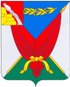 АДМИНИСТРАЦИЯВЕРХНЕМАМОНСКОГО МУНИЦИПАЛЬНОГО РАЙОНАВОРОНЕЖСКОЙ ОБЛАСТИПОСТАНОВЛЕНИЕот «01» ноября 2019г. № 283--------------------------------------------------------------село Верхний МамонОб утверждении муниципальной программы Верхнемамонского муниципального района Воронежской области «Развитие культуры Верхнемамонского муниципального района Воронежской области» на 2020-2025 годыВ соответствии со статьей 179 Бюджетного кодекса Российской Федерации, постановлением администрации Верхнемамонского муниципального района от 14.10.2019г. № 255 «Об утверждении Порядка принятия решений о разработке, реализации и оценке эффективности муниципальных программ Верхнемамонского муниципального района Воронежской области», администрация Верхнемамонского муниципального района ПОСТАНОВЛЯЕТ:1. Утвердить прилагаемую муниципальную программу Верхнемамонского муниципального района Воронежской области «Развитие культуры Верхнемамонского муниципального района Воронежской области» на 2020-2025 годы.2. Признать утратившими силу постановления администрации Верхнемамонского муниципального района:- от 30.10.2013 г. № 279 «Об утверждении муниципальной программы Верхнемамонского муниципального района Воронежской области «Развитие культуры Верхнемамонского муниципального района Воронежской области» на 2014-2021 годы»;- от 17.12.2013 г. № 323 «О внесении изменений в муниципальную программу Верхнемамонского муниципального района Воронежской области  «Развитие культуры Верхнемамонского муниципального района Воронежской области» на 2014-2020 годы»;- от 05.03.2014 г. № 47 «О внесении изменений в постановление  администрации Верхнемамонского муниципального района  от 30.10.2013 года № 279  «Об утверждении муниципальной программы Верхнемамонского муниципального района Воронежской области «Развитие культуры Верхнемамонского муниципального района Воронежской области» на 2014-2020 годы»;- от 31.10.2017 г. № 241 «О внесении изменений в постановление  администрации Верхнемамонского муниципального района  от 30.10.2013 года № 279  «Об утверждении муниципальной программы Верхнемамонского муниципального района Воронежской области «Развитие культуры Верхнемамонского муниципального района Воронежской области» на 2014-2020 годы»;- от 26.02.2018 г. № 57 «О внесении изменений в постановление  администрации Верхнемамонского муниципального района  от 30.10.2013 года № 279  «Об утверждении муниципальной программы Верхнемамонского муниципального района Воронежской области «Развитие культуры Верхнемамонского муниципального района Воронежской области» на 2014-2020 годы»;- от 09.10.2018 г. № 299 «О внесении изменений в постановление  администрации Верхнемамонского муниципального района  от 30.10.2013 года № 279  «Об утверждении муниципальной программы Верхнемамонского муниципального района Воронежской области «Развитие культуры Верхнемамонского муниципального района Воронежской области» на 2014-2020 годы»;- от 25.12.2018 г. № 392 «О внесении изменений в постановление  администрации Верхнемамонского муниципального района  от 30.10.2013 года № 279  «Об утверждении муниципальной программы Верхнемамонского муниципального района Воронежской области «Развитие культуры Верхнемамонского муниципального района Воронежской области» на 2014-2020 годы»;- от 10.06.2019 г. № 163 «О внесении изменений в постановление  администрации Верхнемамонского муниципального района  от 30.10.2013 года № 279  «Об утверждении муниципальной программы Верхнемамонского муниципального района Воронежской области «Развитие культуры Верхнемамонского муниципального района Воронежской области» на 2014-2021 годы».3. Опубликовать настоящее постановление в официальном периодическом   печатном издании «Верхнемамонский муниципальный вестник».4. Настоящее постановление вступает в силу с 01 января 2020 года.5. Контроль за исполнением настоящего постановления возложить на заместителя главы администрации муниципального района  Бухтоярова С.И.Глава Верхнемамонского муниципального района                                                                        Н.И.Быков     Утвержденопостановлением администрациимуниципального районаот 01.11.2019 № 283ПАСПОРТмуниципальной программы Верхнемамонского муниципального района Воронежской областиРаздел I .1. Общая характеристика сферыреализации муниципальной программыВерхнемамонский муниципальный  район располагает большим культурным наследием, имеющим значительный потенциал развития.Отрасль культуры объединяет деятельность по развитию библиотечного, культурно-досугового, музейного  дел,   развитию дополнительного образования  и туризма в сфере культуры.В Верхнемамонском  муниципальном районе функционируют 13 муниципальных учреждения культуры - детская  школа искусств, районный Дом культуры в состав, которого входят – центральная библиотека, детская библиотека и историко-краеведческий музей; 11 сельских Домов культуры,  в составе которых - библиотеки.В клубных учреждениях района постоянно действуют около139 клубных формирований: это любительские объединения, клубы по интересам различных направлений, самодеятельные коллективы художественного творчества, из которых 3имеют звание «народный».  Клубными учреждениями под руководством отдела культуры и при участии творческих коллективов района подготовлено и проведено в течение 2018 года более 2658  культурно-массовых и досуговых мероприятий для  жителей  района, посвященных государственным, календарным, профессиональным праздникам, проводились игровые развлекательные и тематические программы различной направленности для  детей и молодежи. Большой вес в развитии культуры района имеют библиотеки. Книжный фонд библиотек насчитывает 175 245   экземпляров,  количество посещений -  87273  человек.На отделениях  детской школы искусств обучается 390 учащихся. Обучение проводится на отделениях - фортепианное, отделение народных и струнно-щипковых инструментов (баян, аккордеон, балалайка, гитара), хореографическое, художественное, декоративно-прикладное искусство, хоровое, отделение народного пения, театральное,  музыкальный фольклор. Процент охвата детей  услугами дополнительного образования составил   22 %.Учащиеся и выпускники школ неоднократно становились призерами и победителями районных, областных фестивалей и конкурсов.Музейная  сеть  Верхнемамонского муниципального  района  представлена  районным   историко-краеведческим музеем,    расположенным  в  селе Верхний Мамон. Районный  историко-краеведческий музей был открыт в  2019 г. на  базе  муниципального казенного учреждения «Районный Дом культуры». За этот период  музей  посетили 250 человек.Формирование сельской туристической зоны направлена на  создание благоприятных экономических условий в Верхнемамонском  муниципальном районе,   которая  окажет стимулирующее воздействие на развитие таких смежных отраслей как транспорт,  торговля, сельское хозяйство,  гостиничное хозяйство, здравоохранение, а также на решение проблемы занятости в районе.За последние годы значительно укрепилась материально-техническая база учреждений культуры. Проведен капитальный ремонт зданий -  районного Дома культуры,  Ольховатского, Русско-Журавского, Гороховского, Осетровского, Верхнемамонского центров культуры.	Необходимо продолжить работу по обеспечению пожарной безопасности учреждений культуры, оснащая их современными средствами; остаются не отремонтированными Лозовской, Приреченский, Нижнемамонский 1 и 2, Мамоновский сельские Дома культуры.Не теряет своей актуальности  и проблема омоложения кадров работников культуры. Проблема кадров творческих работников одинаково важна для всей сферы культурной деятельности в районе. Проявляется тенденция старения квалифицированных кадров в учреждениях культуры - количество специалистов в возрасте от 45 лет составляет свыше 60%. Преобладание работников среднего и пожилого возраста ведет в перспективе к "старению" и "консервации" коллективов. Образовательный уровень многих работников культуры далеко не всегда соответствует квалификационным требованиям профессии. Учреждения культуры в данный момент испытывают дефицит специалистов со средним специальным и высшим профессиональным образованием.Требуется переход к качественно новому уровню функционирования отрасли культуры, включая библиотечное, музейное, досуговое дело, традиционную народную культуру.Реализация такого подхода предполагает:- качественное изменение подходов к оказанию услуг и выполнению работ в сфере культуры, а также развитию инфраструктуры отрасли, повышению профессионального уровня персонала, укреплению кадрового потенциала отрасли;- активное внедрение в учреждениях культуры Верхнемамонского  района использования современных информационных технологий, создание электронных продуктов культуры, а также развитие отраслевой информационной инфраструктуры;- повышение эффективности управления отраслью культуры.Следует отметить, что реализация Программы сопряжена с рисками, которые могут препятствовать достижению запланированных результатов.К числу частично управляемых рисков относится дефицит в отрасли культуры высококвалифицированных кадров для внедрения программно-целевых методов и механизмов управления, ориентированных на результат.Раздел II.Приоритеты  муниципальной политики в сферереализации муниципальной  программы, цели, задачи ипоказатели (индикаторы) достижения целей и решения задач, описание основных ожидаемых конечных результатовмуниципальной   программы, сроков и этапов реализации2.1. Приоритеты муниципальной  политики в сфере реализации муниципальной  программы.В соответствии со Стратегией социально-экономического развития Воронежской области   и Программой комплексного социально-экономического развития Верхнемамонского муниципального района    определены следующие основные приоритетные направления   в сфере культуры:- укрепление материально-технической базы учреждений культуры; - организация деятельности самодеятельных творческих коллективов;- организация информационно-методического  обслуживания учреждений культуры;обеспечение сохранности и всеобщей доступности информационных ресурсов:  фондов библиотек;обеспечение сохранности достигнутого уровня  охвата детей, обучающихся по дополнительным образовательным программам к общему количеству обучающихся в районе;- создание   благоприятных условий для развития сельского туризма, повышение уровня жизни сельского населения путем расширения масштабов  его  занятости   и   самозанятости,  увеличения доходов    на    основе    развития сельского туристического бизнеса;- обеспечение роста количества услуг, предоставляемых музеем в соответствии с интересами и потребностями населения.Цели, задачи и показатели (индикаторы) достижения целей и решения задач муниципальной программы.В соответствии с приоритетами основной целью муниципальной  программы является формирование многообразной и полноценной культурной жизни населения Верхнемамонского муниципального района.Исходя из поставленной цели определены следующие первоочередные задачи:Задача 1.   Сохранение и развитие традиционной народной культуры Верхнемамонского муниципального района Воронежской области.Решение первой задачи будет обеспечено посредством осуществления подпрограмм   «Развитие  культуры Верхнемамонского муниципального района»  включающих:- создание условий для творческой самореализации жителей, вовлечение их в организацию и проведение фестивалей, конкурсов, творческих отчетов.- обеспечение доступности к культурному продукту путем информатизации.- сохранение, использование и популяризация объектов культурного наследия (памятников истории и культуры), находящихся в собственности муниципального образования.- предоставление бюджетам муниципальных образований субсидий   и иных межбюджетных трансфертов на софинансирование мероприятий по укреплению материально-технической базы;- формирование туристической зоны  обеспечивающей позитивный имидж и узнаваемость Верхнемамонского муниципального района Воронежской области;- обеспечение  роста  количества услуг, предоставляемых музеем в соответствии с интересами и потребностями населения.Задача 2. Реализация   кадровой политики в сфере  культуры:- развитие системы подготовки  творческих кадров;- участие в курсах повышения квалификации работников культуры;- совершенствование    системы     подготовки, переподготовки и повышения квалификации кадров  в сфере сельского туризма.При оценке достижения поставленных   задач планируется использовать показатели (индикаторы), характеризующие общее развитие отрасли культуры:  - доля населения, охваченного мероприятиями в сфере культуры от общей численности населения района;- увеличение численности участников культурно-досуговых мероприятий;- увеличение доли публичных библиотек, подключенных к сети Интернет;- повышение уровня удовлетворенности граждан Верхнемамонского муниципального района качеством предоставления муниципальных услуг в сфере культуры;- увеличение доли детей, привлекаемых к участию в творческих мероприятиях;- доля детей обучающихся в ДШИ по дополнительным образовательным программам от общего количества детей соответствующего возраста в районе; - доля учащихся, привлеченных к участию в творческих мероприятиях;- уровень удовлетворенности граждан качеством предоставляемых образовательных услуг;- увеличение туристского потока в Верхнемамонский  муниципальный район Воронежской области;- увеличение численности посещений музея;- динамика расходов бюджета на культуру.Конечные результаты реализации муниципальной программы.Описания показателей (индикаторов) подпрограмм представлены в приложении 1.Показатели (индикаторы) Программы имеют запланированные по годам количественные значения.  Улучшение значений целевых показателей (индикаторов) в рамках реализации Программы предполагается за счет:- внедрения современных информационных и инновационных технологий в сферах культуры.2.4. Сроки и этапы реализации муниципальной  программы.Общий срок реализации программы рассчитан на период с 2020 по 2025 год.Раздел III. Обоснование выделения подпрограмм и обобщенная характеристика основных мероприятий. В рамках муниципальной  программы предусмотрена реализация  подпрограмм: Подпрограмма 1. «Развитие  культуры Верхнемамонского муниципального района Воронежской области».Подпрограмма 2. «Сохранение и развитие дополнительного образования Верхнемамонского муниципального района»Подпрограмма 3. «Развитие сельского туризма в  сфере культуры Верхнемамонского муниципального района».Подпрограмма 4. «Развитие музейного дела  в  сфере культуры Верхнемамонского муниципального района».Подпрограмма 5.«Обеспечение реализации муниципальной программы».Выделение подпрограмм в составе  программы обусловлено, исходя из необходимости достижения ее цели и задач.Подпрограмма «Развитие  культуры Верхнемамонского муниципального района» охватывает такие направления реализации Программы, как:- создание условий для формирования разнообразной, доступной культурной среды и творческой самореализации населения, посредством повышения привлекательности учреждений культуры для жителей и гостей районного центра, сохранения и популяризации объектов культурного наследияПодпрограмма «Сохранение и развитие дополнительного образования Верхнемамонского муниципального района» направлена на:   - создание условий для формирования в ДШИ творческой среды, способствующей раннему выявлению одаренных детей, развитию детских творческих коллективов, просветительской деятельности, обеспечение доступности ДШИ для различных категорий детей, в том числе с ограниченными возможностями здоровья.Подпрограмма «Развитие сельского туризма в  сфере культуры Верхнемамонского муниципального района» направлена на:-создание благоприятных  условий    обеспечивающих  увеличение вклада сельского туризма в социально-экономическое развитие района и удовлетворение спроса потребителей на туристические услуги.Подпрограмма «Развитие музейного дела  в  сфере культуры Верхнемамонского муниципального района» направлена на:- сохранение культурного и исторического наследия, расширение доступа населения к информации о культурных ценностях и повышение доступности и качества музейных услуг.Раздел IV. Ресурсное обеспечение муниципальной программы.Финансирование мероприятий программы предусмотрено за счет средств  федерального, областного, местного бюджетов и внебюджетных источников.Расходы районного  бюджета на реализацию муниципальной программы приведены в приложении 2.Финансовое обеспечение и прогнозная (справочная) оценка расходов бюджетов различных уровней на реализацию  муниципальной программы приведено в приложении 3.Финансирование мероприятий муниципальной программы на текущий финансовый год осуществляется согласно Плана реализации муниципальной программы приведено в приложении 4.Раздел  V. Анализ рисков реализации муниципальной программы и описание мер управления рисками реализации муниципальной программы.Риски реализации подпрограммы разделены на внутренние, которые относятся к сфере компетенции ответственного исполнителя подпрограммы и исполнителей основных мероприятий подпрограммы, и внешние, наступление которых не зависит от действий ответственного исполнителя подпрограммы и исполнителей основных мероприятий подпрограммы.Внутренние риски являются следствием:- низкой исполнительской дисциплины сотрудников ответственного исполнителя подпрограммы и исполнителей мероприятий подпрограммы;- несвоевременных разработки, согласования и принятия документов, обеспечивающих выполнение мероприятий подпрограммы;- недостаточной оперативности при корректировке плана реализации подпрограммы при наступлении внешних рисков реализации подпрограммы.Мерами управления внутренними рисками являются детальное планирование хода реализации подпрограммы, мониторинг выполнения мероприятий подпрограммы, своевременная актуализация ежегодных планов реализации подпрограммы.Внешние риски являются следствием:- недостаточного уровня финансирования;- изменения федерального законодательства.Мерами управления внешними рисками являются оперативное реагирование и внесение в подпрограмму изменений, снижающих воздействие негативных факторов на выполнение целевых показателей подпрограммы.Раздел VII.  Оценка эффективности реализации муниципальной программы.Обязательным условием оценки планируемой эффективности муниципальной  программы является успешное (полное) выполнение запланированных на период ее реализации целевых индикаторов и показателей муниципальной  программы, а также мероприятий в установленные сроки.В результате реализации мероприятий Программы в 2020-2025 годах будут достигнуты следующие показатели, характеризующие эффективность реализации подпрограммы:- повышение прозрачности и открытости деятельности учреждений культуры;- внедрение современных информационных и инновационных технологий в сфере культуры; - увеличение объемов бюджетного и внебюджетного финансирования в сфере культуры;- повышение уровня удовлетворенности граждан качеством предоставления   муниципальных услуг в сфере культуры  до 93% в 2025 году;- увеличение численности участников культурно-досуговых мероприятий на 8% до 2025 год;-  увеличение среднегодового контингента обучающихся по программам дополнительного  образования сферы культуры;- сохранение уровня средней заработной платы работников образовательных учреждений  сферы культуры Верхнемамонского муниципального района  не ниже 100 % средней заработной платы, установленной в Воронежской области в 2020 – 2025 годы;- увеличение количества слушателей, прошедших курсы повышения квалификации.Кроме того, достигнутые количественные показатели эффективности программы в значительной степени трансформируются в качественные социальные результаты:В результате реализации муниципальной  программы к 2025 г. будут достигнуты следующие конечные результаты:- формирование единого культурного пространства Верхнемамонского муниципального района; - создание условий для формирования в ДШИ творческой среды, способствующей раннему выявлению одаренных детей, развитию детских творческих коллективов, просветительской деятельности, обеспечение доступности ДШИ для различных категорий детей, в том числе с ограниченными возможностями здоровья;сохранение культурного наследия и развитие творческого потенциала;рост объема и расширение спектра услуг в сфере культуры, оказываемых населению Верхнемамонского муниципального района;увеличение уровня социального обеспечения работников культуры;увеличение количества туристов;  
 - увеличение туристического потока в Верхнемамонский   муниципальный район;- организация музейного обслуживания населения района;-  сохранение,  выявление, сбор и изучение, публикация  музейных предметов и музейных коллекций;- обеспечение современным оборудованием для хранения и экспонирования коллекций музея, информатизации музейной деятельности.- расширение доступа граждан к музейным фондам.Раздел VII. Подпрограммы муниципальной  программы.Подпрограмма 1. «Развитие культурно-досуговой деятельности и  народного творчества в  Верхнемамонском муниципальном районе Воронежской области»  Паспорт подпрограммы 1 «Развитие культурно-досуговой деятельности и  народного творчества в  Верхнемамонском муниципальном районеВоронежской области».I . Характеристика сферы реализации подпрограммы.	На базе МКУ «Районный Дом культуры Верхнемамонского муниципального района» работают 15 формирований, с количеством участников 172 человека. Формирований народного творчества – 12, количеством участников – 123 человека, такие, как: народный ансамбль песни и танца «Придонье», народный ансамбль вокальной песни «Голоса России», народный хореографический ансамбль «Солнышко», вокально-инструментальный ансамбль взрослый, вокально-инструментальный ансамбль детский, драматический взрослый, театральный детский, вокальное пение взрослое,  вокальный ансамбль «Улыбка»,  вокальный ансамбль «Девчата».Кружковая деятельность направлена на привлечение населения  разных возрастных, социальных групп, создание условия  для развития творческих способностей,  участие в проведении культурно-массовых мероприятий учреждения.Реализация мероприятий подпрограммы предусматривает обеспечение высокой эффективности деятельности учреждения культуры, материально-техническое оснащение учреждения, высокопрофессиональный подход к анализу, удовлетворению и формированию культурных потребностей сельского населения, развитие библиотечного, музейного дела, туризма, способствует сохранению и восстановлению историко-культурного и природного наследия Верхнемамонского района,.II. Приоритеты муниципальной  политики в сфере реализации подпрограммы, цели, задачи и показатели (индикаторы) достижения целей и решения задач, описание основных ожидаемых конечных результатов подпрограммы, сроков и контрольных этапов реализации подпрограммы.2.1. Приоритеты муниципальной политики в сфере реализации подпрограммы.В число приоритетов  подпрограммы ставится:  - организация деятельности кружков, творческих коллективов, любительских и клубных формирований;- подготовка и проведение культурно-массовых мероприятий;- проведение  мероприятий патриотической, просветительской направленности, пропагандирующих достижения в сфере культуры,  посвященных знаменательным датам и памятным событиям;- организация деятельности самодеятельных творческих коллективов;- организация информационно-методического  обслуживания учреждений культуры;- осуществление библиотечного, библиографического и информационного обслуживания пользователей библиотек;-  формирование и учет библиотечного фонда;- обеспечение информационно-методического сопровождения деятельности в сфере библиотечного и информационного обслуживания пользователей;- развитие музейного дела, туризма.2.2. Цели, задачи и показатели (индикаторы) достижения целей и решения задач подпрограммы.В соответствии с приоритетами ,основной целью    подпрограммы являются: развитие  культурного потенциала  населения Верхнемамонского муниципального района, расширение доступа населения к культурным ценностям и информации, развитие, сохранение и укрепление кадрового потенциала, обеспечение достойной оплаты труда работников, создание условий для формирования разнообразной, доступной культурной среды и творческой самореализации населения посредством повышения привлекательности учреждений культуры для жителей и гостей районного центра, сохранения и популяризации объектов культурного наследия.Исходя из поставленной цели, определены следующие первоочередные задачи:1.Создание условий для творческой самореализации жителей, вовлечение их в организацию и проведение фестивалей, конкурсов, творческих отчетов.2.Обеспечение доступности к культурному продукту путем информатизации.3. Сохранение, использование и популяризация объектов культурного наследия (памятников истории и культуры), находящихся в собственности муниципального образования.2.3. Конечные результаты реализации подпрограммы.Основными ожидаемыми результатами реализации подпрограммы по итогам 2025 года будут:-повышение прозрачности и открытости деятельности учреждений   культуры посредство информирования  в средствах массовой информации, социальных сетях, сайте учреждения;-внедрение современных информационных и инновационных технологий в сфере культуры посредством улучшения материально-технической базы учреждения, применения инновационных форм социально- культурной деятельности;-увеличение объемов бюджетного и внебюджетного финансирования  в сфере культуры за счет участия в государственных программах по развитию культуры, конкурсах проектов на выделение грантов, привлечения спонсорских средств;-повышение уровня удовлетворенности граждан Верхнемамонского муниципального района качеством предоставляемых услуг в сфере культуры;- увеличение доли мероприятий для молодежи в общем количестве проводимых мероприятий;- увеличение количества посетителей культурно - досуговых мероприятий;- увеличение охвата населения информационно-библиотечным обслуживанием;- обновление библиотечного фонда.2.4. Сроки и этапы реализации муниципальной  программы.Общий срок реализации программы рассчитан на период с 2020 по 2025 год.III. Характеристика основных мероприятий подпрограммы.К основным мероприятиям относятся:Мероприятие 1.Модернизация материально-технической базы.Цель данного мероприятия – повышение эффективности и качества культурно-досуговой деятельности   путем  технического переоснащения, замены морально устаревшего оборудования, музыкальных инструментов, одежды сцены, компьютеров, подключение к сети Интернет.Реализация мероприятия  позволит  улучшить оснащенность  учреждения, что будет способствовать повышению качества и комфорта предоставляемых услуг, пополнению книжных фондов центральной и детской библиотек.Мероприятие 2.Сохранение и развитие традиционной народной культуры и любительского самодеятельного творчества сельских территорий.Ежегодно методическим отделом  учреждения проводятся районные фестивали, конкурсы, смотры, выставки, организуется участие в областных, межрегиональных фестивалях, проводятся мероприятия  для специалистов клубных учреждений района  с целью совершенствования профессиональных навыков.Разработка программ и мероприятий  с учетом потребностей разных социальных и возрастных групп населения с целью развития любительского самодеятельного творчества сельского населения и популяризации народной культуры. Мероприятие 3.Развитие библиотечного делаРазвитие библиотечного дела направлено на формирование фондов на электронных носителях, освоение информационных и социально-культурных технологий и внедрение их в деятельность библиотек, а также совершенствование квалификации библиотечных работников.Мероприятие 4. Финансовое обеспечение деятельности муниципального казенного учреждения культуры.Финансовое обеспечение деятельности учреждения осуществляется  за счет бюджетного финансирования и привлечения различных внебюджетных источниковМероприятие 5. Укрепление и развитие материально-технической базы учреждений культуры.С целью укрепления материально-технической базы в районном Доме культуры производится реконструкция, текущий и капитальный ремонт помещений, капитальный ремонт кровли, установка средств противопожарной и антитеррористической безопасности.Мероприятие рассчитано на повышение комфортности проводимых мероприятий.IV.  Основные меры муниципального и правового регулирования подпрограммы.Применение мер муниципального и правового регулирования в рамках подпрограммы не предусмотрено.V. Информация об участии    общественных,   научных и иных организаций, а также    внебюджетных фондов и физических лиц в реализации подпрограммы муниципальной программы.В реализации подпрограммы участие общественных, научных и иных организаций, а также внебюджетных фондов, юридических и физических лиц не предусмотрено.VI.  Финансовое  обеспечение реализации подпрограммы.Расходы районного  бюджета на реализацию подпрограммы приведены в приложении 2.Финансовое обеспечение и прогнозная  оценка расходов бюджетов различных уровней на реализацию  подпрограммы приведено в приложении 3.Финансирование мероприятий подпрограммы на текущий финансовый год осуществляется согласно Плану реализации муниципальной программы приведено в приложении 4.VII. Анализ рисков реализации подпрограммы и описание мер управления рисками реализации подпрограммы.Риски реализации подпрограммы разделены на внутренние, которые относятся к сфере компетенции ответственного исполнителя подпрограммы и исполнителей основных мероприятий подпрограммы, и внешние, наступление которых не зависит от действий ответственного исполнителя подпрограммы и исполнителей основных мероприятий подпрограммы.Внутренние риски являются следствием:- низкой исполнительской дисциплины сотрудников ответственного исполнителя подпрограммы и исполнителей мероприятий подпрограммы;- несвоевременных разработки, согласования и принятия документов, обеспечивающих выполнение мероприятий подпрограммы;- недостаточной оперативности при корректировке плана реализации подпрограммы при наступлении внешних рисков реализации подпрограммы.Мерами управления внутренними рисками являются детальное планирование хода реализации подпрограммы, мониторинг выполнения мероприятий подпрограммы, своевременная актуализация ежегодных планов реализации подпрограммы.Внешние риски являются следствием:- недостаточного уровня финансирования;- изменения федерального законодательства.Мерами управления внешними рисками являются оперативное реагирование и внесение в подпрограмму изменений, снижающих воздействие негативных факторов на выполнение целевых показателей подпрограммы.VIII.  Оценка эффективности реализации подпрограммы.Обязательным условием оценки планируемой эффективности   подпрограммы является успешное (полное) выполнение запланированных на период ее реализации целевых индикаторов и показателей муниципальной  программы, а также мероприятий в установленные сроки.В результате реализации подпрограммы в 2020-2025 годах будут достигнуты следующие показатели, характеризующие эффективность реализации подпрограммы:-увеличение численности участников культурно-досуговых мероприятий;- увеличение доли детей, привлекаемых к участию в творческих мероприятиях.- увеличение  доли публичных библиотек, подключенных к сети Интернет в муниципальном образовании;- повышение уровня удовлетворённости граждан качеством предоставления услуг в сфере культуры.Подпрограмма 2. «Сохранение и развитие дополнительного образования в сфере культуры Верхнемамонского муниципального района» Паспорт Подпрограммы  2  «Сохранение и развитие дополнительного образования в сфере культуры Верхнемамонского муниципального района»Характеристика сферы реализации подпрограммыОбщий контингент обучающих МКУДО «Верхнемамонская ДШИ»    на начало 2019-2020 учебного года составляет 390 учащихся. Ведется комплексная работа по поиску, обучению и поддержке одаренных детей Верхнемамонского муниципального района.  Реализация мероприятий подпрограммы направлена на: -    создание условий для формирования в ДШИ творческой среды, способствующей раннему выявлению одаренных детей, развитию детских творческих коллективов, просветительской деятельности, обеспечение доступности ДШИ для различных категорий детей, в том числе с ограниченными возможностями здоровья;- сохранение и развитие кадрового потенциала. Повышение престижности и привлекательности профессии преподавателя в сфере дополнительного образования отрасли культуры Верхнемамонского муниципального района.Приоритеты  реализации подпрограммы, цели, задачи и показатели (индикаторы) достижения целей и решения задач, описание основных ожидаемых конечных результатов подпрограммы, сроков и контрольных этапов реализации подпрограммы2.1. Приоритеты муниципальной политики в сфере реализации подпрограммы.  В число приоритетов  образовательной подпрограммы ставится:  - повышение качества образовательных услуг по дополнительному образованию детей путем реализации дополнительных общеобразовательных предпрофессиональных программ по видам искусств и общеразвивающих программ, воспитание подрастающего поколения в духе культурных традиций страны, создание условий для развития творческих способностей детей и подростков, самореализации и духовного обогащения творчески активной части населения района.Цели, задачи и показатели (индикаторы) достижения целей и решения задач подпрограммы.При реализации подпрограммы выделены следующие  цели:-    создание условий для формирования в ДШИ творческой среды, способствующей раннему выявлению одаренных детей, развитию детских творческих коллективов, просветительской деятельности, обеспечение доступности ДШИ для различных категорий детей, в том числе с ограниченными возможностями здоровья;-реализация потребности населения Верхнемамонского муниципального района в качественных образовательных услугах;- сохранение и развитие кадрового потенциала. Повышение престижности и привлекательности профессий в сфере образования отрасли культуры Верхнемамонского муниципального района.  Определены следующие первоочередные задачи:-совершенствовать материально-техническое оснащение воспитательно-образовательного процесса;-обеспечивать сохранение достигнутого уровня  охвата детей, обучающихся по дополнительным общеобразовательным программам к общему количеству обучающихся в районе;-развивать взаимодействие ДШИ с другими образовательными учреждениями муниципального района;- повышение  кадрового  потенциала  учреждения  дополнительного образования до 100%-го  уровня    специалистами  соответствующих квалификаций, необходимых для реализации образовательной программы ДШИ. Оценка в  достижении поставленной цели и решения задач планируется использовать показатели, характеризующие общее развитие дополнительного образования сферы культуры, и показатели, позволяющие оценить непосредственно реализацию мероприятий, осуществляемых в рамках подпрограммы (приложение 1).2.3.  Конечные результаты реализации подпрограммы.Основными ожидаемыми результатами реализации подпрограммы по итогам 2025 года будут:              - доля детей обучающихся в ДШИ по дополнительным образовательным программам от общего количества детей соответствующего возраста в районе не менее 18%; - доля учащихся, привлеченных к участию в творческих мероприятиях различного уровня – 95%;- уровень удовлетворенности граждан Верхнемамонского муниципального района качеством предоставляемых образовательных услуг в ДШИ – 98%.2.4. Сроки и этапы реализации подпрограммы.Срок реализации подпрограммы  с 2020 по 2025 годы. Реализация подпрограммы предусматривается в один этап.Характеристика основных мероприятий подпрограммы.В рамках подпрограммы планируется реализация следующих мероприятий:1.Содействие сохранению дополнительного образования в сфере культуры.2.Финансовое обеспечение деятельности муниципального казенного учреждения  дополнительного образования в сфере культуры.Мероприятие 1.Содействие сохранению дополнительного образования в сфере культуры.  Потребность повышения престижности дополнительного образования, формирования условий социального комфорта, повышения доступности дополнительного образования.Основным мероприятием предполагается - повышение качества образовательных услуг по дополнительному образованию детей.	Реализации основного  мероприятия  оценивается по показателю-реализация потребности населения Верхнемамонского муниципального района в качественных образовательных услугах.Мероприятие 2.Финансовое обеспечение деятельности муниципального казенного учреждения  дополнительного образования в сфере культуры.Финансовое обеспечение деятельности ДШИ осуществляется  за счет бюджетного финансирования и привлечения различных внебюджетных источников.Основные меры правового регулирования подпрограммы.Применение мер муниципального и правового регулирования в рамках подпрограммы не предусмотрено.Информация об участии    общественных,   научных и иных организаций, а также    внебюджетных фондов и физических лиц в реализации подпрограммы муниципальной программы.В реализации подпрограммы участие общественных, научных и иных организаций, а также внебюджетных фондов, юридических и физических лиц не предусмотрено.Финансовое  обеспечение реализации подпрограммы.Расходы районного  бюджета на реализацию подпрограммы приведены в приложении2.Финансовое обеспечение и прогнозная (справочная) оценка расходов бюджетов различных уровней на реализацию  подпрограммы приведено в приложении 3.Финансирование мероприятий подпрограммы на текущий финансовый год осуществляется согласно Плана реализации муниципальной программы приведено в приложении 4.Анализ рисков реализации подпрограммы и описание мер управления рисками реализации подпрограммы.Риски реализации подпрограммы разделены на внутренние, которые относятся к сфере компетенции ответственного исполнителя подпрограммы и исполнителей основных мероприятий подпрограммы, и внешние, наступление которых не зависит от действий ответственного исполнителя подпрограммы и исполнителей основных мероприятий подпрограммы.Внутренние риски являются следствием:- низкой исполнительской дисциплины сотрудников ответственного исполнителя подпрограммы и исполнителей мероприятий подпрограммы;- несвоевременных разработки, согласования и принятия документов, обеспечивающих выполнение мероприятий подпрограммы;- недостаточной оперативности при корректировке плана реализации подпрограммы при наступлении внешних рисков реализации подпрограммы.Мерами управления внутренними рисками являются детальное планирование хода реализации подпрограммы, мониторинг выполнения мероприятий подпрограммы, своевременная актуализация ежегодных планов реализации подпрограммы.Внешние риски являются следствием:- недостаточного уровня финансирования;- изменения федерального законодательства.Мерами управления внешними рисками являются оперативное реагирование и внесение в подпрограмму изменений, снижающих воздействие негативных факторов на выполнение целевых показателей подпрограммы.Оценка эффективности реализации подпрограммы.В результате реализации мероприятий подпрограммы в 2020 - 2025 годах будут достигнуты следующие показатели, характеризующие эффективность реализации подпрограммы:- сохранение средней заработной платы работников образовательных учреждений культуры Верхнемамонского муниципального района  не ниже 100 % средней заработной платы, установленной в Воронежской области 2020 – 2025гг.- повышение качества и расширение спектра предоставляемых  образовательных услуг;  - повышение уровня удовлетворенности граждан Верхнемамонского муниципального района качеством предоставляемых образовательных услуг в сфере культуры;- создание условий для всестороннего развития способностей наиболее одаренных учащихся;- создание условий для творческой самореализации обучающихся, в том числе с ограниченными возможностями здоровья;- сохранение и развитие кадрового потенциала. Повышение престижности и привлекательности профессий в сфере дополнительного образования отрасли культуры.Подпрограмма 3. «Развитие сельского туризма в  сфере культуры Верхнемамонского муниципального района» Паспорт подпрограммы 3 «Развитие сельского туризма в  сфере культуры Верхнемамонского муниципального района»Характеристика сферы реализации муниципальной подпрограммы.Подпрограмма 3 «Развитие сельского туризма в  сфере культуры Верхнемамонского муниципального района» направлена на  создание благоприятных экономических условий в Верхнемамонском  муниципальном районе Воронежской области для развития эффективного и конкурентоспособного сельского туризма. Современная туристская индустрия является одной из крупнейших высокодоходных и наиболее динамично развивающихся отраслей мирового хозяйства. 
Формирование сельской туристической зоны окажет стимулирующее воздействие на развитие таких смежных отраслей как транспорт,  торговля, сельское хозяйство,  гостиничное хозяйство, здравоохранение, а также на решение проблемы занятости в районе. Необходимость развития отрасли туризма объясняется тем социально-экономическим эффектом, который возможно получать в результате развития въездного туризма:-  въездной туризм создает рабочие места в секторе туризма и в смежных с ним отраслях;- стимулирует развитие внутренних подотраслей - гостинично-туристского,  транспортного и ресторанного бизнеса;- стимулирует инвестиции в местную туриндустрию, способствуя увеличению налогооблагаемой базы и доходов в бюджеты;- стимулирует модернизацию местных инфраструктур транспорта, связи и других базовых систем;- способствует сохранению и восстановлению историко-культурного и природного наследия Верхнемамонского муниципального района Воронежской области.Приоритеты  муниципальной политики в сфере реализации   подпрограммы, цели, задачи и показатели (индикаторы) достижения целей и решения задач, описание основных ожидаемых конечных результатов   подпрограммы, сроков и контрольных этапов реализации2.1. Приоритеты муниципальной  политики в сфере реализацииподпрограммы.Верхнемамонский  муниципальный район Воронежской области обладает приоритетами для развития въездного и внутреннего туризма. В результате реализации подпрограммных мероприятий  прогнозируется увеличение числа туристов, посетивших  муниципальный район.   Подпрограмма позволит:-создать конкурентоспособный туристский продукт; -значительно повысить уровень занятости населения, учитывая воздействие туризма на все стороны жизни общества;- обеспечить  базовые  информационные и организационно-экономические условий для развития сельского туризма на территории Верхнемамонского муниципального района Воронежской области.2.2. Цели, задачи и показатели (индикаторы) достижения целей и решения задач    подпрограммы.Целью подпрограммы является динамика объема въездного потока  на территории районаКонечные результаты реализации подпрограммы:  Реализация подпрограммы позволит осуществить - увеличение туристического потока в Верхнемамонский  муниципальный район,   повышение  рентабельность туристических объектов, качественно повысить  увеличение объема налоговых поступлений в бюджеты всех уровней.2.4  Сроки и этапы реализации подпрограммы.Срок реализации подпрограммы с 2020 по 2025 годы.  Реализация подпрограммы предусматривается в один этапХарактеристика основных мероприятий подпрограммы.В рамках подпрограммы планируется реализация следующих основных мероприятий:Финансовое обеспечение   туризма в  сфере культуры.Мероприятие 1. Финансовое обеспечение   туризма в  сфере культуры.Объемы финансирования основного мероприятия отражены  в приложениях № 3 и будут корректироваться в процессе их реализации в установленном порядке, исходя из возможностей федерального, областного и местного бюджетов и фактических затрат.Основные меры муниципального и правового регулирования подпрограммы.Применение мер муниципального и правового регулирования в рамках подпрограммы не предусмотрено.Информация об участии    общественных,   научных и иных организаций, а также    внебюджетных фондов и физических лиц в  реализации подпрограммы муниципальной программы.В реализации подпрограммы участие общественных, научных и иных организаций, а также внебюджетных фондов, юридических и физических лиц не предусмотрено.Финансовое  обеспечение реализации подпрограммы.Расходы районного  бюджета на реализацию подпрограммы приведены в приложении 2.Финансовое обеспечение и прогнозная (справочная) оценка расходов бюджетов различных уровней на реализацию  подпрограммы приведено в приложении 3.Финансирование мероприятий подпрограммы на текущий финансовый год осуществляется согласно Плана реализации муниципальной подпрограммы приведено в приложении 4.Анализ рисков реализации подпрограммы и описание мер управления рисками реализации подпрограммы.Риски реализации подпрограммы разделены на внутренние, которые относятся к сфере компетенции ответственного исполнителя подпрограммы и исполнителей основных мероприятий подпрограммы, и внешние, наступление которых не зависит от действий ответственного исполнителя подпрограммы и исполнителей основных мероприятий подпрограммы.Внутренние риски являются следствием:- низкой исполнительской дисциплины сотрудников ответственного исполнителя подпрограммы и исполнителей мероприятий подпрограммы;- несвоевременных разработки, согласования и принятия документов, обеспечивающих выполнение мероприятий подпрограммы;- недостаточной оперативности при корректировке плана реализации подпрограммы при наступлении внешних рисков реализации подпрограммы.Мерами управления внутренними рисками являются детальное планирование хода реализации подпрограммы, мониторинг выполнения мероприятий подпрограммы, своевременная актуализация ежегодных планов реализации подпрограммы.Внешние риски являются следствием:- недостаточного уровня финансирования;- изменения федерального законодательства.Мерами управления внешними рисками являются оперативное реагирование и внесение в подпрограмму изменений, снижающих воздействие негативных факторов на выполнение целевых показателей подпрограммы.Оценка эффективности реализации подпрограммы.В результате реализации   подпрограммы  будут достигнуты следующие конечные результаты в:- повышение вклада сельского туризма в решение проблемы занятости, открытие новых вакансий в организациях, занимающихся непосредственным обслуживанием туристов, и в смежных отраслях;-  развитие самозанятости населения и альтернативных форм занятости;-  вовлечение молодежи в развитие туризма в сельских поселениях Верхнемамонского  муниципального района;-  возрастание интереса местного населения к туристским ресурсам Верхнемамонского  муниципального района, развитие внутреннего туризма.Подпрограмма 4. «Развитие музейного дела в  сфере культуры Верхнемамонского муниципального района Воронежской области»Паспорт подпрограммы 4«Развитие музейного дела в  сфере культуры Верхнемамонского муниципального района Воронежской области»Характеристика сферы реализации  подпрограммы.Районный  историко-краеведческий музей был открыт в  2019 г. на  базе  муниципального казенного учреждения «Районный Дом культуры». За данный период  музей  посетили более 250 человек.Музей осуществляет  комплектование,  хранение,  учет  и  популяризацию  музейных предметов  и  музейных  коллекций:  проводит  научные  исследования  в  сфере истории  и  культуры  Верхнемамонского  края,  осуществляет  экспозиционно-выставочную  деятельность,  обеспечивает  экскурсионное,  лекционное обслуживание  посетителей  и  иную  просветительную,  информационную  деятельность.Музейный  фонд  имеет  разветвлённую  структуру,  где  представлены  все направления  культурного  наследия:  изобразительное,  краеведческое, археологическое,  естественно-научное,  этнография,  прикладное искусство и др.Музейная  сеть  Верхнемамонского муниципального  района  представлена  районным   историко-краеведческим музеем,    расположенным  в  селе Верхний Мамон. В целях совершенствования музейно-образовательной деятельности    установлено   бесплатное  посещение музеев района для всех категорий граждан.В  экспозиции  музея  находятся: выставочный зал,   предметы  крестьянского  быта,  орудия труда,  материалы  о  событиях  периодов гражданской  войны,   Великой  Отечественной войны, о послевоенном развитии Верхнемамонского  района вплоть до наших дней. Представлены  материалы  о  выдающихся  земляках:  Героях  СоветскогоСоюза,  участниках  парада  Победы  1945  г., Героях социалистического труда, участниках  локальных  военных  конфликтов  конца ХХ  –  начала  ХХI  в.Приоритеты  муниципальной политики в сферереализации   подпрограммы, цели, задачи и показатели (индикаторы) достижения целей и решения задач, описание основных ожидаемых конечных результатов   подпрограммы, сроков и контрольных этапов реализации подпрограммы.Приоритеты муниципальной политики в сфере реализации программы.В  соответствии со стратегическими целями социально – экономического развития Верхнемамонского муниципального  района на период 2020 -  2025 годы предстоит:- укрепить материально-техническую базу  музея;-создать условия для обеспечения сохранности музейных коллекций и музейных предметов;- внедрить новые информационные технологии  в музейную деятельность;- обеспечить рост количества услуг, предоставляемых музеем в соответствии с интересами и потребностями населения.Цели, задачи и показатели (индикаторы) достижения целей и решения задач подпрограммы.Целью подпрограммы является рост численности посещений историко-краеведческого музеяКонечные результаты реализации подпрограммы.Реализация подпрограммы позволит осуществить  - укрепить материально-технической базу музея, увеличить рост количества услуг, предоставляемых музеем, в соответствии с потребностями населения;- развить  деятельность музея по выявлению, пополнению, популяризации музейных экспонатов, по обеспечению сохранности музейных коллекций и предметов, качественно повысить усовершенствования   использования предметов и коллекций музейного фонда в научных, культурных и образовательных целях;- популяризировать  историко-культурного наследия родного края.Сроки этапы реализации подпрограммы.Срок реализации подпрограммы с 2020 по 2025 годы. Реализация подпрограммы предусматривается в один этап.Характеристика основных мероприятий подпрограммы.         В рамках подпрограммы планируется реализация следующих основных мероприятий:Финансовое обеспечение   туризма в  сфере культуры.Мероприятие 1. Финансовое обеспечение   туризма в  сфере культуры.Объемы финансирования основного мероприятия отражены  в приложениях № 3 и будут корректироваться в процессе их реализации в установленном порядке, исходя из возможностей федерального, областного и местного бюджетов и фактических затрат.Основные меры муниципального и правового регулирования подпрограммы.Применение мер муниципального и правового регулирования в рамках подпрограммы не предусмотрено.Информация об участии    общественных,   научных и иных организаций, а также    внебюджетных фондов и физических лиц в  реализации подпрограммы муниципальной программы.В реализации подпрограммы участие общественных, научных и иных организаций, а также внебюджетных фондов, юридических и физических лиц не предусмотрено.Финансовое  обеспечение реализации подпрограммы.Расходы районного  бюджета на реализацию подпрограммы приведены в приложении 2.Финансовое обеспечение и прогнозная (справочная) оценка расходов бюджетов различных уровней на реализацию  подпрограммы приведено в приложении 3.Финансирование мероприятий подпрограммы на текущий финансовый год осуществляется согласно Плана реализации муниципальной подпрограммы приведено в приложении 4.Анализ рисков реализации подпрограммы и описание мер управления рисками реализации подпрограммы.Риски реализации подпрограммы разделены на внутренние, которые относятся к сфере компетенции ответственного исполнителя подпрограммы и исполнителей основных мероприятий подпрограммы, и внешние, наступление которых не зависит от действий ответственного исполнителя подпрограммы и исполнителей основных мероприятий подпрограммы.Внутренние риски являются следствием:- низкой исполнительской дисциплины сотрудников ответственного исполнителя подпрограммы и исполнителей мероприятий подпрограммы;- несвоевременных разработки, согласования и принятия документов, обеспечивающих выполнение мероприятий подпрограммы;- недостаточной оперативности при корректировке плана реализации подпрограммы при наступлении внешних рисков реализации подпрограммы.Мерами управления внутренними рисками являются детальное планирование хода реализации подпрограммы, мониторинг выполнения мероприятий подпрограммы, своевременная актуализация ежегодных планов реализации подпрограммы.Внешние риски являются следствием:- недостаточного уровня финансирования;- изменения федерального законодательства.Мерами управления внешними рисками являются оперативное реагирование и внесение в подпрограмму изменений, снижающих воздействие негативных факторов на выполнение целевых показателей подпрограммы.Оценка эффективности реализации подпрограммы.В результате реализации мероприятий подпрограммы  будут достигнуты следующие показатели, характеризующие эффективность реализации подпрограммы:   - повышения качества и расширение спектра предоставляемых  районным историко-краеведческим музеем услуг;   - формирование благоприятной среды для самореализации творческой личности и развития духовных потребностей общества.Подпрограмма 5.«Обеспечение реализации муниципальной программы»Паспорт подпрограммы 5.«Обеспечение реализации муниципальной программы»Характеристика сферы реализации муниципальной подпрограммы Подпрограмма «Обеспечение реализации муниципальной программы»  разработана с целью создания благоприятных условий для реализации муниципальной программы «Развитие культуры Верхнемамонского муниципального района. 2020-2025 годы», проведения на территории Верхнемамонского муниципального района  единой политики в сфере культуры с целью обеспечения единого культурного пространства и создания равных условий по обеспечению услугами учреждений культуры жителей всех поселений, входящих в состав муниципального района.Подпрограмма оказывает влияние  на все остальные подпрограммы и направлена на формирование,  развитие обеспечивающих механизмов реализации муниципальной программы.2. Приоритеты муниципальной политики в сфере реализации подпрограммы, цели, задачи и показатели (индикаторы) достижения целей и решения задач, описание основных ожидаемых конечных результатов подпрограммы, сроков и контрольных этапов реализации подпрограммы 2.1. Приоритеты в сфере реализации подпрограммы.Приоритетом муниципальной политики в сфере реализации подпрограммы является качественное выполнение мероприятий муниципальной программы «Развитие культуры Верхнемамонского муниципального района. 2020-2025 годы». 2.1.Цели, задачи, показатели достижения целей.Основной целью подпрограммы является создание необходимых условий для эффективной реализации муниципальной программы.Достижение поставленной цели будет обеспечено посредством решения следующих задач:1.Обеспечение эффективного управления муниципальной программой и развитие отраслевой инфраструктуры;2. Обеспечение условий для реализации муниципальной программы;3. Совершенствование правового, организационного, финансового механизмов функционирования в сфере культуры;4. Формирование и продвижение позитивного имиджа культуры Верхнемамонского  муниципального района;5. Мониторинг реализации муниципальной программы с целью своевременного принятия управленческих решений.Достижение поставленных задач характеризуется следующими целевыми показателем - расходы консолидированного бюджета района в расчете на одного жителя.  Значения целевых показателей приведены в таблице № 1.2.3 Конечные результаты реализации.Основными ожидаемыми результатами реализации подпрограммы являются:1. Реализация в полном объеме мероприятий муниципальной программы «Развитие культуры Верхнемамонского муниципального района», достижение ее целей и задач.2. Создание эффективной системы планирования и управления реализацией муниципальной программой.3. Повышение эффективности деятельности органов исполнительной власти в сфере культуры.4. Создание условий для привлечения в отрасль культуры высококвалифицированных кадров, в том числе молодых специалистов.2.4. Сроки реализации подпрограммы с 2020 по 2025 годы. Реализация подпрограммы предусматривается в один этап.3. Характеристика основных мероприятий подпрограммыПеречень основных мероприятий подпрограммы определен исходя из необходимости достижения ожидаемых результатов ее реализации, а также исходя из полномочий и функций отдела культуры.Основные мероприятия подпрограммы будут реализовываться в соответствии с полномочиями отдела по культуре администрации Верхнемамонского муниципального района Воронежской области.Подпрограммой предусмотрено осуществление следующих основных мероприятий:1. Финансовое обеспечение деятельности исполнительных органов власти -главных распорядителей средств бюджета Верхнемамонского муниципального района в области культуры.2. Финансовое обеспечение выполнения других расходных обязательств.Достижение цели и решение задач подпрограммы осуществляются путем скоординированного выполнения комплекса взаимоувязанных по срокам, ресурсам, исполнителям и результатам мероприятий. Основное мероприятие 1. Финансовое обеспечение деятельности исполнительных органов власти, главных распорядителей средств бюджета Верхнемамонского муниципального района в области культуры.Срок реализации основного мероприятия: 2020 – 2025 годы.Исполнитель основного мероприятия – отдел по культуре  администрации Верхнемамонского муниципального района Воронежской области.Основное мероприятие предусматривает расходы на содержание аппарата (фонд оплаты труда,  страховые взносы, другие выплаты), оплату прочих работ и услуг. В рамках мероприятия проводится анализ показателей деятельности подведомственных учреждений, степень эффективности использования бюджетных средств, а так же оценка качества фактически предоставляемых услуг.Ожидаемым результатом мероприятия является обеспечение эффективного управления деятельностью подведомственных учреждений.Основное мероприятие 2. Финансовое обеспечение выполнения других расходных обязательств.Срок реализации основного мероприятия: 2020 – 2025 годы.Ожидаемый результат: эффективная реализация обеспечения деятельности сферы культуры.4. Основные меры правового регулирования подпрограммы.Применение мер муниципального и правового регулирования в рамках подпрограммы не предусмотрено.5. Информация об участии акционерных обществ с государственным участием общественных, научных и иных организаций, а также государственных внебюджетных фондов и физических лиц в реализации подпрограммы.В реализации подпрограммы участие общественных, научных и иных организаций, а также  внебюджетных фондов, юридических и физических лиц не предусмотрено.6. Финансовое обеспечение реализации подпрограммы.Объемы расходов на обеспечение реализации мероприятий подпрограммы представлены в приложениях № 2, 3. Муниципальной программы.7. Анализ рисков реализации подпрограммы и описание мер управления рисками.Риски реализации подпрограммы разделены на внутренние, которые относятся к сфере компетенции ответственного исполнителя подпрограммы и исполнителей основных мероприятий подпрограммы, и внешние, наступление которых не зависит от действий ответственного исполнителя подпрограммы и исполнителей основных мероприятий подпрограммы.Внутренние риски являются следствием:- низкой исполнительской дисциплины сотрудников ответственного исполнителя подпрограммы и исполнителей мероприятий подпрограммы;- несвоевременных разработки, согласования и принятия документов, обеспечивающих выполнение мероприятий подпрограммы;- недостаточной оперативности при корректировке плана реализации подпрограммы при наступлении внешних рисков реализации подпрограммы.Мерами управления внутренними рисками являются детальное планирование хода реализации подпрограммы, мониторинг выполнения мероприятий подпрограммы, своевременная актуализация ежегодных планов реализации подпрограммы.Внешние риски являются следствием:- недостаточного уровня финансирования;- изменения федерального законодательства.Мерами управления внешними рисками являются оперативное реагирование и внесение в подпрограмму изменений, снижающих воздействие негативных факторов на выполнение целевых показателей подпрограммы.8. Оценка эффективности реализации подпрограммы.Эффективность   реализации  подпрограммы  определяется на   основе  сопоставления степени достижения целевых показателей подпрограммы (результативности) и полноты использования запланированных средств.Влияние результатов мероприятий подпрограммы будет заключаться в формировании благоприятных организационных, экономических, правовых и иных условий для культурного развития Верхнемамонского муниципального района.Наименование муниципальной программыМуниципальная программа Верхнемамонского муниципального района Воронежской области «Развитие культуры Верхнемамонского муниципального района Воронежской области » на 2020- 2025 годы».Ответственный исполнитель муниципальной программы Отдел по культуре администрации Верхнемамонского муниципального района Воронежской областиИсполнители муниципальной программы  Отдел по культуре администрации Верхнемамонского муниципального района Воронежской области,МКУ «Районный Дом культуры Верхнемамонского муниципального района Воронежской области»,МКУ ДО «Верхнемамонская ДШИ Верхнемамонского муниципального района Воронежской области».МКУ "Центр культуры Гороховского сельского поселения Верхнемамонского муниципального района Воронежской области"МКУ "Центр культуры Нижнемамонского первого сельского поселения"МКУ "Центр культуры Русско-Журавского сельского поселения"МКУ "Центр народного творчества, организации досуга и библиотечного обслуживания"МКУ "Центр культуры Дерезовского сельского поселения"МКУ "Центр культуры Лозовского 1-го сельского поселения Верхнемамонского муниципального района Воронежской области"МКУ «Центр культуры Мамоновского сельского поселения Верхнемамонского муниципального района Воронежской области»МКУ "Центр культуры Ольховатского сельского поселения Верхнемамонского муниципального района Воронежской области"МКУ "Центр культуры Осетровского сельского поселения"МКУ "Центр культуры Причеченского сельского поселения"Основные разработчики муниципальной программыОтдел по культуре администрации Верхнемамонского муниципального района Воронежской областиПодпрограммы  муниципальной программы и основные мероприятияПодпрограмма 1. «Развитие  культурно-досуговой деятельности и  народного творчества в  Верхнемамонском муниципальном районе  Воронежской области»Сохранение и развитие традиционной народной культуры,  любительского самодеятельного творчества, возрождение и развитие народных художественных промыслов и ремесел сельских территорий.Модернизация материально-технической базы.3. Развитие библиотечного дела.4. Финансовое обеспечение деятельности муниципального казенного учреждения культуры.5. Укрепление и развитие материально-технической базы учреждений культуры.Подпрограмма 2. «Сохранение и развитие дополнительного образования в  сфере культуры Верхнемамонского муниципального района».1. Содействие сохранению дополнительного образования в сфере культуры .2.Финансовое обеспечение деятельности муниципального казенного учреждения  дополнительного образования в сфере культуры.Подпрограмма3.«Развитие сельского туризма в  сфере культуры Верхнемамонского муниципального района».1. Финансовое обеспечение   туризма в  сфере культуры.Подпрограмма 4.«Развитие музейного дела в  сфере культуры Верхнемамонского муниципального района»1.Финансовое обеспечение   музейного дела  в  сферекультуры.Подпрограмма       5. «Обеспечение реализации муниципальной программы».1. Финансовое обеспечение     учреждений культуры.2. Прочие мероприятия в сфере культуры.Цель муниципальной программы Обеспечение единства культурного пространства, создание условий для стабильной и эффективной деятельности учреждений культуры по сохранению и развитию культуры Верхнемамонского   муниципального района.Задачи муниципальной  программы1.   Создание условий для творческой самореализации жителей, вовлечение их в организацию и проведение фестивалей, конкурсов, творческих отчетов.2. Обеспечение сохранности достигнутого уровня  охвата детей, обучающихся по дополнительным образовательным программам к общему количеству обучающихся в районе.3.Формирование туристической зоны  обеспечивающей позитивный имидж и узнаваемость Верхнемамонского муниципального района Воронежской области. 4. Создание условий для повышения качества и доступности предоставляемых музеем услуг и популяризации музейного дела.5. Обеспечение эффективного управления муниципальной программой и развитие отраслевой инфраструктуры.Целевые индикаторы и показатели муниципальнойпрограммыдоля населения, охваченного мероприятиями в сфере культуры от общей численности населения района;увеличение численности участников культурно-досуговых мероприятий;увеличение доли публичных библиотек, подключенных к сети Интернет;-    повышение уровня удовлетворенности граждан Верхнемамонского муниципального района качеством предоставления  услуг в сфере культуры;- увеличение доли детей привлекаемых к участию в творческих мероприятиях, общем числе детей;-  доля детей, обучающихся дополнительным образовательным программам от общего количества детей соответствующего возраста в районе-  доля учащихся привлеченных к участию в творческих мероприятиях;- уровень удовлетворенности граждан качеством предоставляемых образовательных услуг;- динамика объема выездного туристического потока на территории района, % к 2016 году- рост численности посещений музея, % к уровню 2019г.- расходы консолидированного бюджета района в расчете на одного жителя, руб. Этапы и сроки реализации программы2020 - 2025  годыОбъемы и источники финансирования муниципальной программы (в действующих ценах каждого года реализации программы)  Объем финансирования муниципальной программы составляет   -   201104,2 тыс. руб.2020 год:Всего –   27807,9тыс.рублей,в том числе по источникам финансирования:- местный бюджет –   27807,9  тыс. рублей2021 год:Всего –   30474,8  тыс. рублей,в том числе по источникам финансирования:- местный бюджет – 30474,8 тыс. рублей2022 год:Всего –   33055,5  тыс. рублей,в том числе по источникам финансирования:- местный бюджет – 33055,5 тыс. рублей2023 год:Всего –   34482,0  тыс. рублей,в том числе по источникам финансирования:- местный бюджет – 34482,0 тыс. рублей2024 год:Всего –   36724,0  тыс. рублей,в том числе по источникам финансирования:- местный бюджет – 36724,0 тыс. рублей2025 год:Всего –   38560,0  тыс. рублей,в том числе по источникам финансирования:- местный бюджет – 38560,0 тыс. рублейОжидаемые конечные результаты реализации муниципальной программы-повышение прозрачности и открытости деятельности учреждений   культуры;-внедрение современных информационных и инновационных технологий в сфере культуры;-увеличение объемов бюджетного и внебюджетного финансирования  в сфере культуры;- увеличение доли мероприятий для молодежи в общем количестве проводимых мероприятий;- повышение уровня удовлетворенности граждан качеством предоставления   муниципальных услуг в сфере культуры  до 93% в 2025 году;увеличение численности участников культурно-досуговых мероприятийна 8% до 2025 год;- увеличение доли детей, привлекаемых к участию в творческих мероприятиях, к общему числу детей до 2025г. до 14%;-  увеличение среднегодового контингента обучающихся по программам дополнительного  образования сферы культуры;-сохранение уровня средней заработной платы работников образовательных учреждений  сферы культуры Верхнемамонского муниципального района  не ниже 100 % средней заработной платы, установленной в Воронежской области в 2020 – 2025 годы; -  осуществление библиотечного, библиографического и информационного обслуживания пользователей библиотек;-  формирование и учет библиотечного фонда;- обеспечение  модернизации деятельности библиотек на основе создания новой системы  библиотечного и информационного обслуживания пользователей;-  увеличение среднегодового контингента обучающихся по программам дополнительного  образования сферы культуры;-   увеличения туристического потока в Верхнемамонский муниципальный район Воронежской области, что повысит рентабельность сельских туристических объектов и субъектов туриндустрии, и соответственно, обеспечит увеличение объема налоговых поступлений в бюджеты всех уровней;- наличие полной и исчерпывающей информации о каждом  объекте культурного   наследия; - высокий уровень качества и доступности услуг музея;-улучшение укомплектованности   музейных фондов;                                  -высокий уровень сохранности и эффективности использования музейных фондов;- укрепление материально-технической базы музея.Исполнители подпрограммы МКУ «Районный Дом культуры Верхнемамонского муниципального района».МКУ "Центр культуры Гороховского сельского поселения Верхнемамонского муниципального района Воронежской области"МКУ "Центр культуры Нижнемамонского первого сельского поселения"МКУ "Центр культуры Русско-Журавского сельского поселения"МКУ "Центр народного творчества, организации досуга и библиотечного обслуживания"МКУ "Центр культуры Дерезовского сельского поселения"МКУ "Центр культуры Лозовского 1-го сельского поселения Верхнемамонского муниципального района Воронежской области"МКУ «Центр культуры Мамоновского сельского поселения Верхнемамонского муниципального района Воронежской области»МКУ "Центр культуры Ольховатского сельского поселения Верхнемамонского муниципального района Воронежской области"МКУ "Центр культуры Осетровского сельского поселения"МКУ "Центр культуры Причеченского сельского поселения"Основные мероприятия1. Модернизация материально-технической базы.2. Сохранение и развитие традиционной народной культуры и любительского самодеятельного творчества.3. Развитие библиотечного дела.4.Финансовое обеспечение деятельности муниципального казенного учреждения культуры.5. Укрепление и развитие материально-технической базы учреждений культуры.Цель подпрограммы- Развитие культурного потенциала населения Верхнемамонского муниципального района; - расширение доступа населения к культурным ценностям и информации;- сохранение, укрепление иразвитие кадрового потенциала;- обеспечение достойной оплаты труда работников;- создание условий для формирования разнообразной, доступной культурной среды и творческой самореализации населения, посредством повышения привлекательности учреждений культуры для жителей и гостей районного центра, сохранения и популяризации объектов культурного наследияЗадачи подпрограммы- Обеспечение доступности к культурному продукту путем информатизации отрасли;- создание условий для творческой самореализации жителей, вовлечение их в организацию и проведение фестивалей, конкурсов, творческих отчетов;- сохранение, использование и популяризация объектов культурного наследия (памятников истории и культуры), находящихся в собственности муниципального образования. Целевые показатели (индикаторы) подпрограммы- доля населения, охваченного мероприятиями в сфере культуры от общей численности населения района;-увеличение численности участников культурно-досуговых мероприятий;- увеличение доли детей, привлекаемых к участию в творческих мероприятиях.- увеличение  доли публичных библиотек, подключенных к сети Интернет в муниципальном образовании;- повышение уровня удовлетворённости граждан качеством предоставления услуг в сфере культуры.Этапы и сроки реализации муниципальной программы2020 – 2025 годыОбъемы и источники финансирования муниципальной программы.  Объем финансирования  подпрограммы составляет   - 98839,5     тыс. рублей, в том числе по источникам финансирования:- местный бюджет –  98839,5  тыс. рублей,в том числе по годам реализации государственной программы:2020 год: всего –  12970,9 тыс.рублей,в том числе по источникам финансирования:- местный бюджет – 12970,9 тыс. рублей.2021 год:Всего – 14558,6  тыс. рублей,в том числе по источникам финансирования:- местный бюджет –    14558,6 тыс. рублей2022 год:Всего –    16010,0 тыс. рублей,в том числе по источникам финансирования: - местный бюджет –  16010,0   тыс. рублей2023 год:Всего –     17010,0  тыс.рублей,в том числе по источникам финансирования:- местный бюджет –   17010,0     тыс. рублей2024 год:Всего –     18470,0 тыс.рублей,в том числе по источникам финансирования: - местный бюджет –    18470,0   тыс. рублей2025 год:Всего –   19820,0  тыс. рублей,в том числе по источникам финансирования:- местный бюджет –  19820,0 тыс. рублейОжидаемые конечные результаты реализации подпрограммы-повышение прозрачности и открытости деятельности учреждений   культуры;-внедрение современных информационных и инновационных технологий в сфере культуры;-увеличение объемов бюджетного и внебюджетного финансирования  в сфере культуры;-повышение уровня удовлетворенности граждан Верхнемамонского муниципального района качеством предоставляемых услуг в сфере культуры;- увеличение доли мероприятий для молодежи в общем количестве проводимых мероприятий;- увеличение количества посетителей культурно - досуговых мероприятий;- увеличение охвата населения информационно-библиотечным обслуживанием;- обновление библиотечного фонда.Исполнители подпрограммы МКУДО «Верхнемамонская ДШИ Верхнемамонского муниципального района»Основные мероприятия, входящие в состав подпрограммы 1. Содействие сохранению дополнительного образования в сфере культуры. 2.Финансовое обеспечение деятельности муниципального казенного учреждения  дополнительного образования в сфере культуры.Цель подпрограммы -    создание условий для формирования в ДШИ творческой среды, способствующей раннему выявлению одаренных детей, развитию детских творческих коллективов, просветительской деятельности, обеспечение доступности ДШИ для различных категорий детей, в том числе с ограниченными возможностями здоровья;-реализация потребности населения Верхнемамонского муниципального района в качественных образовательных услугах;-повышение престижности, привлекательности профессии,  сохранение и развитие кадрового потенциала в сфере дополнительного образования  отрасли культуры Верхнемамонского муниципального района.Задачи подпрограммы -совершенствовать материально-техническое оснащение воспитательно-образовательного процесса;-обеспечивать сохранение достигнутого уровня  охвата детей, обучающихся по дополнительным образовательным программам к общему количеству обучающихся в районе;-развивать взаимодействие ДШИ с другими образовательными учреждениями муниципального района;- повышение  кадрового  потенциала  учреждения  дополнительного образования до 100%-го  уровня    специалистами  соответствующих квалификаций, необходимых для реализации образовательной программы ДШИ.Целевые показатели (индикаторы) подпрограммы - доля детей обучающихся в ДШИ по дополнительным образовательным программам от общего количества детей соответствующего возраста в районе; - доля учащихся, привлеченных к участию в творческих мероприятиях;- уровень удовлетворенности граждан Верхнемамонского муниципального района качеством предоставляемых образовательных услуг в ДШИ;Этапы и сроки реализации подпрограммы 2020 – 2025 годыОбъемы и источники финансирования подпрограммы (в действующих ценах каждого года реализации подпрограммы)   Объем финансирования муниципальной программы составляет 88159,6тыс. руб.в том числе по источникам финансирования:- местный бюджет  -88159,6тыс. руб.;в том числе по годам реализации государственной программы:2020 год:Всего –   12584,1 тыс.рублей,в том числе по источникам финансирования:- местный бюджет –   12 584,1 тыс. рублей2021год:Всего – 13618,5 тыс.рублей,в том числе по источникам финансирования:-местный бюджет – 13618,5 тыс. рублей.2022год:Всего –  14707,0тыс.рублей,в том числе по источникам финансирования:-местный бюджет – 14707,0 тыс. рублей.2023 годВсего – 15100,0  тыс.рублей,в том числе по источникам финансирования:-местный бюджет – 15100,0 тыс. рублей.2024 годВсего – 15850,0 тыс.рублей,в том числе по источникам финансирования:-местный бюджет – 15850,0 тыс. рублей.2025 годВсего – 16300,0  тыс.рублей,в том числе по источникам финансирования:-местный бюджет – 16300,0  тыс. рублей.Ожидаемые конечные результаты реализации подпрограммы - увеличение доли детей, успешно сдавших промежуточную аттестацию;-  увеличение среднегодового контингента обучающихся по программам дополнительного  образования сферы культуры;- увеличение доли учащихся, осваивающих предпрофессиональные программы по видам искусств от общего количества учащихся-сохранение уровня средней заработной платы работников образовательных учреждений  сферы культуры Верхнемамонского муниципального района  не ниже 100 % средней заработной платы, установленной в Воронежской области в 2020 – 2025Исполнители подпрограммы МКУ «Районный Дом культуры»Основные мероприятияФинансовое обеспечение   туризма в  сфере культуры.Цель подпрограммы - формирование сельского туризма как конкурентоспособного продукта, обеспечивающего позитивный имидж и узнаваемость Верхнемамонского муниципального района Воронежской области на туристском рынке;
          - увеличение въездного и внутреннего туристского потока в Верхнемамонский муниципальный район Воронежской области.Задачи подпрограммы -  повышение качества туристского обслуживания, сохранение и рациональное использование природного и культурного наследия;
- повышение информированности населения и заинтересованных субъектов туриндустрии о туристском потенциале Верхнемамонского  муниципального района Воронежской области;
 -  повышение качества туристского обслуживания, сохранение и рациональное использование природного и культурного наследия. Целевые показатели (индикаторы) подпрограммы  - Динамика объема въездного потока  на территории районаЭтапы и сроки реализации подпрограммы 2020 - 2025 годыОбъемы и источники финансирования подпрограммы.Сумма финансирования ежегодно корректируется в соответствии с суммой средств районного бюджета, выделяемой на соответствующие цели в каждый год реализации программы.Объем финансирования подпрограммы составляет - 2600,3тыс. руб.в том числе по источникам финансирования:- местный бюджет  -2600,3тыс. руб.;в том числе по годам реализации государственной программы:2020 год:Всего –   370,0 тыс.рублей,в том числе по источникам финансирования:- местный бюджет –   370,0 тыс. рублей2021год:Всего – 414,8 тыс. рублей,в том числе по источникам финансирования:-местный бюджет – 414,8 тыс. рублей.2022год:Всего –  435,5 тыс. рублей,в том числе по источникам финансирования:-местный бюджет – 435,5 тыс. рублей.2023 годВсего – 450,0  тыс. рублей,в том числе по источникам финансирования:-местный бюджет – 450,0  тыс. рублей.2024 годВсего – 460,0  тыс. рублей,в том числе по источникам финансирования:-местный бюджет – 460,0 тыс. рублей.2025 годВсего – 470,0  тыс. рублей,в том числе по источникам финансирования:-местный бюджет – 470,0 тыс. рублей.Ожидаемые конечные  результаты реализации подпрограммы   Увеличение туристического потока в Верхнемамонский  муниципальный район,   повышение  рентабельность туристических объектов, обеспечение увеличение объема налоговых поступлений в бюджеты всех уровней.Исполнители подпрограммы МКУ «Районный Дом культуры Верхнемамонского муниципального района Воронежской области»Основные мероприятияФинансовое обеспечение   музейного дела  в  сферекультурыЦель подпрограммы  Развитие экспозиционно-выставочной, поисковой, исследовательскойи научно-просветительской деятельности районного историко-краеведческого музея Верхнемамонского муниципального района, обеспечение сохранности и безопасности музейных фондов. Задачи подпрограммы - обеспечение доступа населения к музейным предметам и музейным ценностям; -создание условий для повышения качества и доступности предоставляемых музеем услуг и популяризации музейного дела.  Целевые показатели (индикаторы) подпрограммы - рост численности посещений историко-краеведческого музеяЭтапы и сроки реализации подпрограммы 2020 -  2025годы.Объемы и источники финансирования подпрограммы.Сумма финансирования ежегодно корректируется в соответствии с суммой средств районного бюджета, выделяемой на соответствующие цели в каждый год реализации программы.Ожидаемые конечные результаты  подпрограммы     - укрепление материально-технической базы музея,рост количества услуг, предоставляемых музеем, в соответствии с потребностями населения;- развитие деятельности музея по выявлению,               пополнению, популяризации музейных экспонатов,по обеспечению сохранности музейных коллекции  и предметов;- совершенствование использования предметов и   коллекций музейного фонда в научных, культурных и образовательных целях;- популяризация историко-культурного наследия родного края.Исполнители подпрограммы Отдел по культуре администрации Верхнемамонского муниципального района.Основные мероприятия  1. Финансовое обеспечение     учреждений культуры.2.    Прочие мероприятия в сфере культуры.Цель подпрограммы Создание необходимых условий для эффективной реализации муниципальной программы.Задачи подпрограммы  1.Обеспечение эффективного управления муниципальной программой и развитие отраслевой инфраструктуры;2. Обеспечение условий для реализации муниципальной программы;3. Совершенствование правового, организационного, экономического механизмов функционирования в сфере культуры;4. Формирование и продвижение позитивного имиджа культуры Верхнемамонского  муниципального района;5. Мониторинг реализации муниципальной программы с целью своевременного принятия управленческих решений.Целевые показатели и индикаторы подпрограммы Расходы консолидированного бюджета района в расчете на одного жителяЭтапы и сроки реализации подпрограммы 2020 – 2025 годыОбъемы и источники финансирования.  Объем финансирования  подпрограммы составляет   -  11504,8 тыс. рублей, в том числе по источникам финансирования:- местный бюджет –  11504,8 тыс. рублей.в том числе по годам реализации государственной программы:2020 год:Всего –  1882,9тыс.рублей,в том числе по источникам финансирования:- местный бюджет –  1882,9  тыс. рублей.2021 год:Всего –   1882,9тыс.рублей,в том числе по источникам финансирования:- местный бюджет –      1882,9тыс. рублей2022 год:Всего –    1903,0тыс.рублей,в том числе по источникам финансирования:- местный бюджет –  1 903,0 тыс. рублей2023 год:Всего –     1922,0тыс.рублей,в том числе по источникам финансирования:- местный бюджет –  1922,0тыс. рублей2024 год:Всего –      1944,0 тыс.рублей,в том числе по источникам финансирования- местный бюджет –    1944,0 тыс. рублей2025 год:Всего –     1970,0 тыс. рублей,в том числе по источникам финансирования:- местный бюджет –   1970,0 тыс. рублейОжидаемые конечные результаты реализации подпрограммы 1. Реализация в полном объеме мероприятий муниципальной программы «Развитие культуры Верхнемамонского муниципального района», достижение ее целей и задач.2. Создание эффективной системы планирования и управления реализацией муниципальной программой.3. Повышение эффективности деятельности органов исполнительной власти в сфере культуры.4. Создание условий для привлечения в отрасль культуры высококвалифицированных кадров, в том числе молодых специалистов.5. Формирование необходимой нормативно-правовой базы, обеспечивающей эффективную реализацию муниципальной программы и направленной на развитие сферы культуры.Обеспечение эффективного контроля за деятельностью подведомственных учреждений.Приложение 1
к  муниципальной программе Верхнемамонского муниципального района Воронежской области «Развитие культуры Верхнемамонского муниципального района Воронежской области »   2020-2025 годы.Приложение 1
к  муниципальной программе Верхнемамонского муниципального района Воронежской области «Развитие культуры Верхнемамонского муниципального района Воронежской области »   2020-2025 годы.Приложение 1
к  муниципальной программе Верхнемамонского муниципального района Воронежской области «Развитие культуры Верхнемамонского муниципального района Воронежской области »   2020-2025 годы.Приложение 1
к  муниципальной программе Верхнемамонского муниципального района Воронежской области «Развитие культуры Верхнемамонского муниципального района Воронежской области »   2020-2025 годы.Приложение 1
к  муниципальной программе Верхнемамонского муниципального района Воронежской области «Развитие культуры Верхнемамонского муниципального района Воронежской области »   2020-2025 годы.Приложение 1
к  муниципальной программе Верхнемамонского муниципального района Воронежской области «Развитие культуры Верхнемамонского муниципального района Воронежской области »   2020-2025 годы.Приложение 1
к  муниципальной программе Верхнемамонского муниципального района Воронежской области «Развитие культуры Верхнемамонского муниципального района Воронежской области »   2020-2025 годы.Приложение 1
к  муниципальной программе Верхнемамонского муниципального района Воронежской области «Развитие культуры Верхнемамонского муниципального района Воронежской области »   2020-2025 годы.Приложение 1
к  муниципальной программе Верхнемамонского муниципального района Воронежской области «Развитие культуры Верхнемамонского муниципального района Воронежской области »   2020-2025 годы.Сведения о показателях (индикаторах) муниципальной программы Верхнемамонского муниципального района  Воронежской области «Развитие культуры Верхнемамонского муниципального района Воронежской области »   2020-2025 годы   и их значенияхСведения о показателях (индикаторах) муниципальной программы Верхнемамонского муниципального района  Воронежской области «Развитие культуры Верхнемамонского муниципального района Воронежской области »   2020-2025 годы   и их значенияхСведения о показателях (индикаторах) муниципальной программы Верхнемамонского муниципального района  Воронежской области «Развитие культуры Верхнемамонского муниципального района Воронежской области »   2020-2025 годы   и их значенияхСведения о показателях (индикаторах) муниципальной программы Верхнемамонского муниципального района  Воронежской области «Развитие культуры Верхнемамонского муниципального района Воронежской области »   2020-2025 годы   и их значенияхСведения о показателях (индикаторах) муниципальной программы Верхнемамонского муниципального района  Воронежской области «Развитие культуры Верхнемамонского муниципального района Воронежской области »   2020-2025 годы   и их значенияхСведения о показателях (индикаторах) муниципальной программы Верхнемамонского муниципального района  Воронежской области «Развитие культуры Верхнемамонского муниципального района Воронежской области »   2020-2025 годы   и их значенияхСведения о показателях (индикаторах) муниципальной программы Верхнемамонского муниципального района  Воронежской области «Развитие культуры Верхнемамонского муниципального района Воронежской области »   2020-2025 годы   и их значенияхСведения о показателях (индикаторах) муниципальной программы Верхнемамонского муниципального района  Воронежской области «Развитие культуры Верхнемамонского муниципального района Воронежской области »   2020-2025 годы   и их значенияхСведения о показателях (индикаторах) муниципальной программы Верхнемамонского муниципального района  Воронежской области «Развитие культуры Верхнемамонского муниципального района Воронежской области »   2020-2025 годы   и их значенияхСведения о показателях (индикаторах) муниципальной программы Верхнемамонского муниципального района  Воронежской области «Развитие культуры Верхнемамонского муниципального района Воронежской области »   2020-2025 годы   и их значенияхСведения о показателях (индикаторах) муниципальной программы Верхнемамонского муниципального района  Воронежской области «Развитие культуры Верхнемамонского муниципального района Воронежской области »   2020-2025 годы   и их значениях№ п/пНаименование показателя (индикатора)Ед. измеренияЗначения показателя (индикатора) по годам реализации муниципальной программыЗначения показателя (индикатора) по годам реализации муниципальной программыЗначения показателя (индикатора) по годам реализации муниципальной программыЗначения показателя (индикатора) по годам реализации муниципальной программыЗначения показателя (индикатора) по годам реализации муниципальной программыЗначения показателя (индикатора) по годам реализации муниципальной программыЗначения показателя (индикатора) по годам реализации муниципальной программыЗначения показателя (индикатора) по годам реализации муниципальной программы№ п/пНаименование показателя (индикатора)Ед. измерения2018201920202021202220232024202512456789101112МУНИЦИПАЛЬНАЯ ПРОГРАММА  "Развитие  культурно-досуговой деятельности и  народного творчества"МУНИЦИПАЛЬНАЯ ПРОГРАММА  "Развитие  культурно-досуговой деятельности и  народного творчества"МУНИЦИПАЛЬНАЯ ПРОГРАММА  "Развитие  культурно-досуговой деятельности и  народного творчества"МУНИЦИПАЛЬНАЯ ПРОГРАММА  "Развитие  культурно-досуговой деятельности и  народного творчества"МУНИЦИПАЛЬНАЯ ПРОГРАММА  "Развитие  культурно-досуговой деятельности и  народного творчества"МУНИЦИПАЛЬНАЯ ПРОГРАММА  "Развитие  культурно-досуговой деятельности и  народного творчества"МУНИЦИПАЛЬНАЯ ПРОГРАММА  "Развитие  культурно-досуговой деятельности и  народного творчества"МУНИЦИПАЛЬНАЯ ПРОГРАММА  "Развитие  культурно-досуговой деятельности и  народного творчества"МУНИЦИПАЛЬНАЯ ПРОГРАММА  "Развитие  культурно-досуговой деятельности и  народного творчества"МУНИЦИПАЛЬНАЯ ПРОГРАММА  "Развитие  культурно-досуговой деятельности и  народного творчества"МУНИЦИПАЛЬНАЯ ПРОГРАММА  "Развитие  культурно-досуговой деятельности и  народного творчества"ПОДПРОГРАММА 1 "Развитие  культуры Верхнемамонского муниципального района"ПОДПРОГРАММА 1 "Развитие  культуры Верхнемамонского муниципального района"ПОДПРОГРАММА 1 "Развитие  культуры Верхнемамонского муниципального района"ПОДПРОГРАММА 1 "Развитие  культуры Верхнемамонского муниципального района"ПОДПРОГРАММА 1 "Развитие  культуры Верхнемамонского муниципального района"ПОДПРОГРАММА 1 "Развитие  культуры Верхнемамонского муниципального района"ПОДПРОГРАММА 1 "Развитие  культуры Верхнемамонского муниципального района"ПОДПРОГРАММА 1 "Развитие  культуры Верхнемамонского муниципального района"ПОДПРОГРАММА 1 "Развитие  культуры Верхнемамонского муниципального района"ПОДПРОГРАММА 1 "Развитие  культуры Верхнемамонского муниципального района"ПОДПРОГРАММА 1 "Развитие  культуры Верхнемамонского муниципального района"Показатель (индикатор) 1.1  для подпрограммы 11 Увеличение численности участников культурно-досуговых мероприятий%7,27,27,57,67,77,87,98,0Показатель (индикатор) 1.2  для подпрограммы 12Увеличение доли публичных библиотек, подключенных к сети Интернет в общем количестве района%79798693100100100100Показатель (индикатор) 1.3  для подпрограммы 13Повышение уровня удовлетворенности граждан качеством предоставления  муниципальных услуг в сфере  культуры%9090,290,591,091,592,092,593,0Показатель (индикатор) 1.4  для подпрограммы 14 Увеличение доли детей привлекаемых к участию в творческих мерпориятиях, общем числе детей%789,010,011,012,013,014,0Показатель (индикатор) 1.5  для подпрограммы 15Доля населения, охваченного мероприятиями в сфере культуры от общей численности населения района;%31,432,8634,335,736,039,040,041,0Подпрограмма 2. «Сохранение и развитие дополнительного образования в  сфере культуры Верхнемамонского муниципального района».Подпрограмма 2. «Сохранение и развитие дополнительного образования в  сфере культуры Верхнемамонского муниципального района».Подпрограмма 2. «Сохранение и развитие дополнительного образования в  сфере культуры Верхнемамонского муниципального района».Подпрограмма 2. «Сохранение и развитие дополнительного образования в  сфере культуры Верхнемамонского муниципального района».Подпрограмма 2. «Сохранение и развитие дополнительного образования в  сфере культуры Верхнемамонского муниципального района».Подпрограмма 2. «Сохранение и развитие дополнительного образования в  сфере культуры Верхнемамонского муниципального района».Подпрограмма 2. «Сохранение и развитие дополнительного образования в  сфере культуры Верхнемамонского муниципального района».Подпрограмма 2. «Сохранение и развитие дополнительного образования в  сфере культуры Верхнемамонского муниципального района».Подпрограмма 2. «Сохранение и развитие дополнительного образования в  сфере культуры Верхнемамонского муниципального района».Подпрограмма 2. «Сохранение и развитие дополнительного образования в  сфере культуры Верхнемамонского муниципального района».Подпрограмма 2. «Сохранение и развитие дополнительного образования в  сфере культуры Верхнемамонского муниципального района».Показатель (индикатор) 2.1  для подпрограммы 26Доля детей, обучающихся дополнительным образовательным программам от общего количества детей соответствующего возраста в районе%1819202122232425Показатель (индикатор) 2.2  для подпрограммы 27Доля учащихся привлеченных к участию в творческих мероприятиях%9090909192939495Показатель (индикатор) 2.3  для подпрограммы 28Уровень удовлетворенности граждан качеством предоставляемых образовательных услуг %94,59595,59696,59797,598Подпрограмма3.«Развитие сельского туризма в  сфере культуры Верхнемамонского муниципального района».Подпрограмма3.«Развитие сельского туризма в  сфере культуры Верхнемамонского муниципального района».Подпрограмма3.«Развитие сельского туризма в  сфере культуры Верхнемамонского муниципального района».Подпрограмма3.«Развитие сельского туризма в  сфере культуры Верхнемамонского муниципального района».Подпрограмма3.«Развитие сельского туризма в  сфере культуры Верхнемамонского муниципального района».Подпрограмма3.«Развитие сельского туризма в  сфере культуры Верхнемамонского муниципального района».Подпрограмма3.«Развитие сельского туризма в  сфере культуры Верхнемамонского муниципального района».Подпрограмма3.«Развитие сельского туризма в  сфере культуры Верхнемамонского муниципального района».Подпрограмма3.«Развитие сельского туризма в  сфере культуры Верхнемамонского муниципального района».Подпрограмма3.«Развитие сельского туризма в  сфере культуры Верхнемамонского муниципального района».Подпрограмма3.«Развитие сельского туризма в  сфере культуры Верхнемамонского муниципального района».Показатель (индикатор) 3.1  для подпрограммы 39Динамика объема выездного туристического потока на территории района, % к 2016 году%105,7108,6111,4114,3116,0118,0120,0121,0Подпрограмма 4.«Развитие музейного дела в  сфере культуры Верхнемамонского муниципального районаПодпрограмма 4.«Развитие музейного дела в  сфере культуры Верхнемамонского муниципального районаПодпрограмма 4.«Развитие музейного дела в  сфере культуры Верхнемамонского муниципального районаПодпрограмма 4.«Развитие музейного дела в  сфере культуры Верхнемамонского муниципального районаПодпрограмма 4.«Развитие музейного дела в  сфере культуры Верхнемамонского муниципального районаПодпрограмма 4.«Развитие музейного дела в  сфере культуры Верхнемамонского муниципального районаПодпрограмма 4.«Развитие музейного дела в  сфере культуры Верхнемамонского муниципального районаПодпрограмма 4.«Развитие музейного дела в  сфере культуры Верхнемамонского муниципального районаПодпрограмма 4.«Развитие музейного дела в  сфере культуры Верхнемамонского муниципального районаПодпрограмма 4.«Развитие музейного дела в  сфере культуры Верхнемамонского муниципального районаПодпрограмма 4.«Развитие музейного дела в  сфере культуры Верхнемамонского муниципального районаПоказатель (индикатор) 4.1  для подпрограммы 410рост численности посещений музея, % к уровню 2019г.%--358101315ПОДПРОГРАММА 5. Обеспечение реализации муниципальной программыПОДПРОГРАММА 5. Обеспечение реализации муниципальной программыПОДПРОГРАММА 5. Обеспечение реализации муниципальной программыПОДПРОГРАММА 5. Обеспечение реализации муниципальной программыПОДПРОГРАММА 5. Обеспечение реализации муниципальной программыПОДПРОГРАММА 5. Обеспечение реализации муниципальной программыПОДПРОГРАММА 5. Обеспечение реализации муниципальной программыПОДПРОГРАММА 5. Обеспечение реализации муниципальной программыПОДПРОГРАММА 5. Обеспечение реализации муниципальной программыПОДПРОГРАММА 5. Обеспечение реализации муниципальной программыПОДПРОГРАММА 5. Обеспечение реализации муниципальной программыПоказатель (индикатор) 5.1  для подпрограммы 511Расходы консолидированного бюджета района в расчете на одного жителя, рубруб.2500,72696,6026982750,03100,03620,03960,04120,0Приложение 2
к  муниципальной программе Верхнемамонского муниципального района Воронежской области «Развитие культуры Верхнемамонского муниципального района Воронежской области »   2020-2025 годыПриложение 2
к  муниципальной программе Верхнемамонского муниципального района Воронежской области «Развитие культуры Верхнемамонского муниципального района Воронежской области »   2020-2025 годыПриложение 2
к  муниципальной программе Верхнемамонского муниципального района Воронежской области «Развитие культуры Верхнемамонского муниципального района Воронежской области »   2020-2025 годыПриложение 2
к  муниципальной программе Верхнемамонского муниципального района Воронежской области «Развитие культуры Верхнемамонского муниципального района Воронежской области »   2020-2025 годыПриложение 2
к  муниципальной программе Верхнемамонского муниципального района Воронежской области «Развитие культуры Верхнемамонского муниципального района Воронежской области »   2020-2025 годыПриложение 2
к  муниципальной программе Верхнемамонского муниципального района Воронежской области «Развитие культуры Верхнемамонского муниципального района Воронежской области »   2020-2025 годыРасходы местного бюджета на реализацию муниципальной программы Верхнемамонского района  Воронежской области  «Развитие культуры Верхнемамонского муниципального района Воронежской области »   2020-2025 годы.
Расходы местного бюджета на реализацию муниципальной программы Верхнемамонского района  Воронежской области  «Развитие культуры Верхнемамонского муниципального района Воронежской области »   2020-2025 годы.
Расходы местного бюджета на реализацию муниципальной программы Верхнемамонского района  Воронежской области  «Развитие культуры Верхнемамонского муниципального района Воронежской области »   2020-2025 годы.
Расходы местного бюджета на реализацию муниципальной программы Верхнемамонского района  Воронежской области  «Развитие культуры Верхнемамонского муниципального района Воронежской области »   2020-2025 годы.
Расходы местного бюджета на реализацию муниципальной программы Верхнемамонского района  Воронежской области  «Развитие культуры Верхнемамонского муниципального района Воронежской области »   2020-2025 годы.
Расходы местного бюджета на реализацию муниципальной программы Верхнемамонского района  Воронежской области  «Развитие культуры Верхнемамонского муниципального района Воронежской области »   2020-2025 годы.
Расходы местного бюджета на реализацию муниципальной программы Верхнемамонского района  Воронежской области  «Развитие культуры Верхнемамонского муниципального района Воронежской области »   2020-2025 годы.
Расходы местного бюджета на реализацию муниципальной программы Верхнемамонского района  Воронежской области  «Развитие культуры Верхнемамонского муниципального района Воронежской области »   2020-2025 годы.
Расходы местного бюджета на реализацию муниципальной программы Верхнемамонского района  Воронежской области  «Развитие культуры Верхнемамонского муниципального района Воронежской области »   2020-2025 годы.
Расходы местного бюджета на реализацию муниципальной программы Верхнемамонского района  Воронежской области  «Развитие культуры Верхнемамонского муниципального района Воронежской области »   2020-2025 годы.
СтатусНаименование муниципальной программы, подпрограммы, основного мероприятия Наименование ответственного исполнителя, исполнителя - главного распорядителя средств местного бюджета (далее - ГРБС)Расходы местного бюджета по годам реализации муниципальной программы, тыс. руб.Расходы местного бюджета по годам реализации муниципальной программы, тыс. руб.Расходы местного бюджета по годам реализации муниципальной программы, тыс. руб.Расходы местного бюджета по годам реализации муниципальной программы, тыс. руб.Расходы местного бюджета по годам реализации муниципальной программы, тыс. руб.Расходы местного бюджета по годам реализации муниципальной программы, тыс. руб.Расходы местного бюджета по годам реализации муниципальной программы, тыс. руб.СтатусНаименование муниципальной программы, подпрограммы, основного мероприятия Наименование ответственного исполнителя, исполнителя - главного распорядителя средств местного бюджета (далее - ГРБС)Всего2020
(первый год реализации)2021
(второй год реализации)2022
(третий год реализации) 2023
(четвертый год реализации) 2024
(пятый год реализации) 2025
(шестой год реализации) 12345678910МУНИЦИПАЛЬНАЯ ПРОГРАММА"Развитие  культуры Верхнемамонского муниципального района"всего201 104,2027 807,9030 474,8033 055,5034 482,0036 724,0038 560,00МУНИЦИПАЛЬНАЯ ПРОГРАММА"Развитие  культуры Верхнемамонского муниципального района"в том числе по ГРБС:0,00МУНИЦИПАЛЬНАЯ ПРОГРАММА"Развитие  культуры Верхнемамонского муниципального района"Отдел по культуре администрации Верхнемамонского  района 11 504,801 882,901 882,901 903,001 922,001 944,001 970,00МУНИЦИПАЛЬНАЯ ПРОГРАММА"Развитие  культуры Верхнемамонского муниципального района"МКУ "Районный дом культуры"101 439,8013 340,9014 973,4016 445,5017 460,0018 930,0020 290,00МУНИЦИПАЛЬНАЯ ПРОГРАММА"Развитие  культуры Верхнемамонского муниципального района"МКУДО "Верхнемамонское ДШИ"88 159,6012 584,113 618,514 707,015 100,015 850,016 300,0ПОДПРОГРАММА 1"Развитие  культурно-досуговой деятельности и  народного творчества "всего98 839,5012 970,914 558,616 010,017 010,018 470,019 820,0ПОДПРОГРАММА 1"Развитие  культурно-досуговой деятельности и  народного творчества "в том числе по ГРБС:Основное мероприятие 1.2Модернизация  материально-технической учреждений культуры всего0,000,00,00,00,00,00,0Основное мероприятие 1.2Модернизация  материально-технической учреждений культуры в том числе по ГРБС:0,00Основное мероприятие 1.2Модернизация  материально-технической учреждений культуры приобретение оборудования0,000,0Основное мероприятие: 1.1Сохранение и развитие традиционной народной культуры и любительского самодеятельного творчества сельских территорийвсего0,000,00,00,00,00,00,0Основное мероприятие: 1.1Сохранение и развитие традиционной народной культуры и любительского самодеятельного творчества сельских территорийв том числе по ГРБС:0,00Основное мероприятие: 1.1Сохранение и развитие традиционной народной культуры и любительского самодеятельного творчества сельских территорийрайонные мероприятия0,000,0Основное мероприятие: 1.1Сохранение и развитие традиционной народной культуры и любительского самодеятельного творчества сельских территорийрайонные, областные  фестивали и конкурсы0,000,00,00,0Основное мероприятие: 1.1Сохранение и развитие традиционной народной культуры и любительского самодеятельного творчества сельских территорийрегиональные мероприятия100,000,0100,0Основное мероприятие: 1.1Сохранение и развитие традиционной народной культуры и любительского самодеятельного творчества сельских территорийпошив сценических костюмов0,000,0Основное мероприятие: 1.3Развитие библиотечного делавсего27 612,003 919,04 183,04 450,04 810,05 020,05 230,0Основное мероприятие: 1.3Развитие библиотечного делав том числе по ГРБС:0,00Основное мероприятие: 1.3Развитие библиотечного делакомплектование книжного фонда0,000,0Основное мероприятие: 1.3Развитие библиотечного делаподключение общедоступных библиотек к сети интернет0,00Основное мероприятие: 1.3Развитие библиотечного делаобеспечение деятельности муниципальных учреждений (передача полномочий)27 612,003 919,04 183,04 450,04 810,05 020,05 230,0Основное мероприятие: 1.4 Финансовое обеспечение деятельности МКУ "РДК"всего71 227,509 051,910 375,611 560,012 200,013 450,014 590,0Основное мероприятие: 1.4 Финансовое обеспечение деятельности МКУ "РДК"в том числе по ГРБС:0,00Основное мероприятие: 1.4 Финансовое обеспечение деятельности МКУ "РДК" Заработная плата, начисления, услуги связи, коммунальные услуги, прочие расходы71 227,509 051,910 375,611 560,012 200,013 450,014 590,0Основное мероприятие: 1.5Укрепление  и развитие материально-технической базы учреждений культурывсего0,000,0Основное мероприятие: 1.5Укрепление  и развитие материально-технической базы учреждений культурыв том числе по ГРБС:0,00Основное мероприятие: 1.5Укрепление  и развитие материально-технической базы учреждений культурыкапитальный ремонт0,000,0ПОДПРОГРАММА 2«Сохранение и развитие доп. образования в  сфере культуры всего88 159,6012 584,113 618,514 707,015 100,015 850,016 300,0ПОДПРОГРАММА 2«Сохранение и развитие доп. образования в  сфере культуры в том числе по ГРБС:0,00Основное мероприятие 2.1 Содействие сохранению доп. образования в сфере культурывсего0,000,00,00,00,00,00,0Основное мероприятие 2.1 Содействие сохранению доп. образования в сфере культурыв том числе по ГРБС:0,00Основное мероприятие 2.1 Содействие сохранению доп. образования в сфере культурыкапитальный ремонт0,00Основное мероприятие 2.2  Финансовое обеспечение МКУ ДО "Верхнемамонская ДШИ"всего88 159,6012 584,113 618,514 707,015 100,015 850,016 300,0Основное мероприятие 2.2  Финансовое обеспечение МКУ ДО "Верхнемамонская ДШИ"в том числе по ГРБС:0,00Основное мероприятие 2.2  Финансовое обеспечение МКУ ДО "Верхнемамонская ДШИ" Заработная плата, начисления, услуги связи, коммунальные услуги, прочие расходы88 159,6012 584,113 618,514 707,015 100,015 850,016 300,0ПОДПРОГРАММА 3«Развитие сельского туризма в  сфере культуры всего0,00ПОДПРОГРАММА 3«Развитие сельского туризма в  сфере культуры в том числе по ГРБС:0,00Основное мероприятие 3.1 Финансовое обеспечение туризма в сфере культурывсего0,00Основное мероприятие 3.1 Финансовое обеспечение туризма в сфере культурыв том числе по ГРБС:0,00ПОДПРОГРАММА 4Развитие музейного дела в сфере культурывсего2 600,30370,00414,80435,50450,00460,00470,00ПОДПРОГРАММА 4Развитие музейного дела в сфере культурыв том числе по ГРБС:0,00Основное мероприятие 4.1.Финансовое обеспечение музейного делавсего2 600,30370,00414,80435,50450,00460,00470,00Основное мероприятие 4.1.Финансовое обеспечение музейного делав том числе по ГРБС:0,00ПОДПРОГРАММА 5Обеспечение реализации муниципальной программывсего11 504,801 882,901 882,901 903,001 922,001 944,001 970,00ПОДПРОГРАММА 5Обеспечение реализации муниципальной программыв том числе по ГРБС:0,00Основное мероприятие 5.1.Финансовое обеспечение учреждений культурывсего0,00Основное мероприятие 5.1.Финансовое обеспечение учреждений культурыв том числе по ГРБС:11 504,801 882,901 882,901 903,001 922,001 944,001 970,00 Заработная плата, начисления,  прочие расходы11 504,801 882,901 882,901 903,001 922,001 944,001 970,00Основное мероприятие 5.2.Прочие мероприятия в сфере культурывсего0,00Основное мероприятие 5.2.Прочие мероприятия в сфере культурыв том числе по ГРБС:0,00Приложение 3
к  муниципальной программе Верхнемамонского муниципального района Воронежской области «Развитие культуры Верхнемамонского муниципального района Воронежской области »   2020-2025 годы.Приложение 3
к  муниципальной программе Верхнемамонского муниципального района Воронежской области «Развитие культуры Верхнемамонского муниципального района Воронежской области »   2020-2025 годы.Приложение 3
к  муниципальной программе Верхнемамонского муниципального района Воронежской области «Развитие культуры Верхнемамонского муниципального района Воронежской области »   2020-2025 годы.Приложение 3
к  муниципальной программе Верхнемамонского муниципального района Воронежской области «Развитие культуры Верхнемамонского муниципального района Воронежской области »   2020-2025 годы.Приложение 3
к  муниципальной программе Верхнемамонского муниципального района Воронежской области «Развитие культуры Верхнемамонского муниципального района Воронежской области »   2020-2025 годы.Приложение 3
к  муниципальной программе Верхнемамонского муниципального района Воронежской области «Развитие культуры Верхнемамонского муниципального района Воронежской области »   2020-2025 годы.Финансовое обеспечение и прогнозная (справочная) оценка расходов федерального, областного и местных бюджетов, бюджетов внебюджетных фондов, юридических и физических лиц на реализацию муниципальной программы Верхнемамонского муниципального района Воронежской области «Развитие культуры Верхнемамонского муниципального района Воронежской области »   2020-2025 годы.Финансовое обеспечение и прогнозная (справочная) оценка расходов федерального, областного и местных бюджетов, бюджетов внебюджетных фондов, юридических и физических лиц на реализацию муниципальной программы Верхнемамонского муниципального района Воронежской области «Развитие культуры Верхнемамонского муниципального района Воронежской области »   2020-2025 годы.Финансовое обеспечение и прогнозная (справочная) оценка расходов федерального, областного и местных бюджетов, бюджетов внебюджетных фондов, юридических и физических лиц на реализацию муниципальной программы Верхнемамонского муниципального района Воронежской области «Развитие культуры Верхнемамонского муниципального района Воронежской области »   2020-2025 годы.Финансовое обеспечение и прогнозная (справочная) оценка расходов федерального, областного и местных бюджетов, бюджетов внебюджетных фондов, юридических и физических лиц на реализацию муниципальной программы Верхнемамонского муниципального района Воронежской области «Развитие культуры Верхнемамонского муниципального района Воронежской области »   2020-2025 годы.Финансовое обеспечение и прогнозная (справочная) оценка расходов федерального, областного и местных бюджетов, бюджетов внебюджетных фондов, юридических и физических лиц на реализацию муниципальной программы Верхнемамонского муниципального района Воронежской области «Развитие культуры Верхнемамонского муниципального района Воронежской области »   2020-2025 годы.Финансовое обеспечение и прогнозная (справочная) оценка расходов федерального, областного и местных бюджетов, бюджетов внебюджетных фондов, юридических и физических лиц на реализацию муниципальной программы Верхнемамонского муниципального района Воронежской области «Развитие культуры Верхнемамонского муниципального района Воронежской области »   2020-2025 годы.Финансовое обеспечение и прогнозная (справочная) оценка расходов федерального, областного и местных бюджетов, бюджетов внебюджетных фондов, юридических и физических лиц на реализацию муниципальной программы Верхнемамонского муниципального района Воронежской области «Развитие культуры Верхнемамонского муниципального района Воронежской области »   2020-2025 годы.Финансовое обеспечение и прогнозная (справочная) оценка расходов федерального, областного и местных бюджетов, бюджетов внебюджетных фондов, юридических и физических лиц на реализацию муниципальной программы Верхнемамонского муниципального района Воронежской области «Развитие культуры Верхнемамонского муниципального района Воронежской области »   2020-2025 годы.Финансовое обеспечение и прогнозная (справочная) оценка расходов федерального, областного и местных бюджетов, бюджетов внебюджетных фондов, юридических и физических лиц на реализацию муниципальной программы Верхнемамонского муниципального района Воронежской области «Развитие культуры Верхнемамонского муниципального района Воронежской области »   2020-2025 годы.Финансовое обеспечение и прогнозная (справочная) оценка расходов федерального, областного и местных бюджетов, бюджетов внебюджетных фондов, юридических и физических лиц на реализацию муниципальной программы Верхнемамонского муниципального района Воронежской области «Развитие культуры Верхнемамонского муниципального района Воронежской области »   2020-2025 годы.СтатусНаименование муниципальной программы, подпрограммы, основного мероприятия Источники ресурсного обеспеченияОценка расходов по годам реализации муниципальной программы, тыс. руб.Оценка расходов по годам реализации муниципальной программы, тыс. руб.Оценка расходов по годам реализации муниципальной программы, тыс. руб.Оценка расходов по годам реализации муниципальной программы, тыс. руб.Оценка расходов по годам реализации муниципальной программы, тыс. руб.Оценка расходов по годам реализации муниципальной программы, тыс. руб.Оценка расходов по годам реализации муниципальной программы, тыс. руб.СтатусНаименование муниципальной программы, подпрограммы, основного мероприятия Источники ресурсного обеспеченияВсего2020
(первый год реализации)2021
(второй год реализации)2022
(третий год реализации) 2023
(четвертый год реализации) 2024
(пятый год реализации) 2025
(шестой год реализации) 12345678910МУНИЦИПАЛЬНАЯ ПРОГРАММА"Развитие  культуры Верхнемамонского муниципального района"всего, в том числе:201104,2027807,9030474,8033055,5034482,0036724,0038560,00МУНИЦИПАЛЬНАЯ ПРОГРАММА"Развитие  культуры Верхнемамонского муниципального района"федеральный бюджет 0,000,000,000,000,000,000,00МУНИЦИПАЛЬНАЯ ПРОГРАММА"Развитие  культуры Верхнемамонского муниципального района"областной бюджет0,000,000,000,000,000,000,00МУНИЦИПАЛЬНАЯ ПРОГРАММА"Развитие  культуры Верхнемамонского муниципального района"местный бюджет201104,2027807,9030474,8033055,5034482,0036724,0038560,00МУНИЦИПАЛЬНАЯ ПРОГРАММА"Развитие  культуры Верхнемамонского муниципального района" внебюджетные фонды                        0,000,000,000,000,000,000,00в том числе:ПОДПРОГРАММА 1"Развитие  культурно-досуговой деятельности и  народного творчества "всего, в том числе:98839,5012970,9014558,6016010,0017010,0018470,0019820,00ПОДПРОГРАММА 1"Развитие  культурно-досуговой деятельности и  народного творчества "федеральный бюджет 0,000,000,000,000,000,000,00ПОДПРОГРАММА 1"Развитие  культурно-досуговой деятельности и  народного творчества "областной бюджет0,000,000,000,000,000,000,00ПОДПРОГРАММА 1"Развитие  культурно-досуговой деятельности и  народного творчества "местный бюджет98839,5012970,9014558,6016010,0017010,0018470,0019820,00ПОДПРОГРАММА 1"Развитие  культурно-досуговой деятельности и  народного творчества " внебюджетные фонды                        0,000,000,000,000,000,000,00в том числе:Основное 
мероприятие 1.1Сохранение и развитие традиционной народной культуры и любительского самодеятельного творчества сельских территорий.всего, в том числе:0,000,000,000,000,000,000,00Основное 
мероприятие 1.1Сохранение и развитие традиционной народной культуры и любительского самодеятельного творчества сельских территорий.федеральный бюджет 0,00Основное 
мероприятие 1.1Сохранение и развитие традиционной народной культуры и любительского самодеятельного творчества сельских территорий.областной бюджет0,000,0Основное 
мероприятие 1.1Сохранение и развитие традиционной народной культуры и любительского самодеятельного творчества сельских территорий.местный бюджет0,000,0Основное 
мероприятие 1.1Сохранение и развитие традиционной народной культуры и любительского самодеятельного творчества сельских территорий. внебюджетные фонды                        0,000,00,00,00,00,0Основное 
мероприятие 1.2Модернизация  материально-технической  базы учреждений культуры всего, в том числе:0,000,000,000,000,000,000,00Основное 
мероприятие 1.2Модернизация  материально-технической  базы учреждений культуры федеральный бюджет 0,00Основное 
мероприятие 1.2Модернизация  материально-технической  базы учреждений культуры областной бюджет0,00Основное 
мероприятие 1.2Модернизация  материально-технической  базы учреждений культуры местный бюджет0,00Основное 
мероприятие 1.2Модернизация  материально-технической  базы учреждений культуры  внебюджетные фонды                        0,00Основное 
мероприятие 1.3Развитие библиотечного дела..всего, в том числе:27612,003919,004183,004450,004810,005020,005230,00Основное 
мероприятие 1.3Развитие библиотечного дела..федеральный бюджет 0,00Основное 
мероприятие 1.3Развитие библиотечного дела..областной бюджет0,00Основное 
мероприятие 1.3Развитие библиотечного дела..местный бюджет27612,003919,004183,004450,004810,005020,005230,00Основное 
мероприятие 1.3Развитие библиотечного дела.. внебюджетные фонды                        0,00Основное 
мероприятие 1.4 Финансовое обеспечение деятельности МКУ "РДК"всего, в том числе:71227,509051,9010375,6011560,0012200,0013450,0014590,00Основное 
мероприятие 1.4 Финансовое обеспечение деятельности МКУ "РДК"федеральный бюджет 0,00Основное 
мероприятие 1.4 Финансовое обеспечение деятельности МКУ "РДК"областной бюджет0,00Основное 
мероприятие 1.4 Финансовое обеспечение деятельности МКУ "РДК"местный бюджет71227,509051,9010375,6011560,0012200,0013450,0014590,00Основное 
мероприятие 1.4 Финансовое обеспечение деятельности МКУ "РДК" внебюджетные фонды                        0,00Основное 
мероприятие 1.5Укрепление  и развитие материально-технической базы учреждений культурывсего, в том числе:0,000,00Основное 
мероприятие 1.5Укрепление  и развитие материально-технической базы учреждений культурыфедеральный бюджет 0,00Основное 
мероприятие 1.5Укрепление  и развитие материально-технической базы учреждений культурыобластной бюджет0,00Основное 
мероприятие 1.5Укрепление  и развитие материально-технической базы учреждений культурыместный бюджет0,00Основное 
мероприятие 1.5Укрепление  и развитие материально-технической базы учреждений культуры внебюджетные фонды                        0,00ПОДПРОГРАММА 2«Сохранение и развитие дополнительного образования в  сфере культуры Верхнемамонского муниципального района»всего, в том числе:88159,6012584,1013618,5014707,0015100,0015850,0016300,00ПОДПРОГРАММА 2«Сохранение и развитие дополнительного образования в  сфере культуры Верхнемамонского муниципального района»федеральный бюджет 0,000,00ПОДПРОГРАММА 2«Сохранение и развитие дополнительного образования в  сфере культуры Верхнемамонского муниципального района»областной бюджет0,00ПОДПРОГРАММА 2«Сохранение и развитие дополнительного образования в  сфере культуры Верхнемамонского муниципального района»местный бюджет88159,6012584,1013618,5014707,0015100,0015850,0016300,00ПОДПРОГРАММА 2«Сохранение и развитие дополнительного образования в  сфере культуры Верхнемамонского муниципального района» внебюджетные фонды                        0,00ПОДПРОГРАММА 2«Сохранение и развитие дополнительного образования в  сфере культуры Верхнемамонского муниципального района»физические лица0,00Основное мероприятие 2.1«Сохранение и развитие доп/ образования в  сфере культуры Верхнемамонского  района» Содействие сохранению доп/ образования  в сфере культуры (кап. ремонт)всего, в том числе:0,000,000,00Основное мероприятие 2.1«Сохранение и развитие доп/ образования в  сфере культуры Верхнемамонского  района» Содействие сохранению доп/ образования  в сфере культуры (кап. ремонт)федеральный бюджет 0,00Основное мероприятие 2.1«Сохранение и развитие доп/ образования в  сфере культуры Верхнемамонского  района» Содействие сохранению доп/ образования  в сфере культуры (кап. ремонт)областной бюджет0,00Основное мероприятие 2.1«Сохранение и развитие доп/ образования в  сфере культуры Верхнемамонского  района» Содействие сохранению доп/ образования  в сфере культуры (кап. ремонт)местный бюджет0,00Основное мероприятие 2.1«Сохранение и развитие доп/ образования в  сфере культуры Верхнемамонского  района» Содействие сохранению доп/ образования  в сфере культуры (кап. ремонт) внебюджетные фонды                        0,00Основное 
мероприятие 2.2Финансовое обеспечение выполнения других обязательств; МКУДО "Верхнемамонское ДШИ"всего, в том числе:88159,6012584,1013618,5014707,0015100,0015850,0016300,00Основное 
мероприятие 2.2Финансовое обеспечение выполнения других обязательств; МКУДО "Верхнемамонское ДШИ"федеральный бюджет 0,00Основное 
мероприятие 2.2Финансовое обеспечение выполнения других обязательств; МКУДО "Верхнемамонское ДШИ"областной бюджет0,00Основное 
мероприятие 2.2Финансовое обеспечение выполнения других обязательств; МКУДО "Верхнемамонское ДШИ"местный бюджет88159,6012584,1013618,5014707,0015100,0015850,0016300,00Основное 
мероприятие 2.2Финансовое обеспечение выполнения других обязательств; МКУДО "Верхнемамонское ДШИ" внебюджетные фонды                        0,00ПОДПРОГРАММА 3«Развитие сельского туризма в  сфере культуры всего, в том числе:2600,30370,00414,80435,50450,00460,00470,00ПОДПРОГРАММА 3«Развитие сельского туризма в  сфере культуры федеральный бюджет 0,000,00ПОДПРОГРАММА 3«Развитие сельского туризма в  сфере культуры областной бюджет0,00ПОДПРОГРАММА 3«Развитие сельского туризма в  сфере культуры местный бюджет2600,30370,00414,80435,50450,00460,00470,00ПОДПРОГРАММА 3«Развитие сельского туризма в  сфере культуры  внебюджетные фонды                        0,00ПОДПРОГРАММА 3«Развитие сельского туризма в  сфере культуры юридические лица0,00ПОДПРОГРАММА 3«Развитие сельского туризма в  сфере культуры физические лица0,00                                                            Основное мероприятие 3.1Финансовое обеспечение туризма в сфере культурывсего, в том числе:0,00                                                            Основное мероприятие 3.1Финансовое обеспечение туризма в сфере культурыфедеральный бюджет 0,00                                                            Основное мероприятие 3.1Финансовое обеспечение туризма в сфере культурыобластной бюджет0,00                                                            Основное мероприятие 3.1Финансовое обеспечение туризма в сфере культурыместный бюджет2600,30370,00414,80435,50450,00460,00470,00ПОДПРОГРАММА 4«Развитие музейного дела в сфере культурывсего, в том числе:0,00ПОДПРОГРАММА 4«Развитие музейного дела в сфере культурыфедеральный бюджет 0,00ПОДПРОГРАММА 4«Развитие музейного дела в сфере культурыобластной бюджет0,00ПОДПРОГРАММА 4«Развитие музейного дела в сфере культурыместный бюджет0,00                                                            Основное мероприятие 4.1Финансовое обеспечение музейного делавсего, в том числе:0,00                                                            Основное мероприятие 4.1Финансовое обеспечение музейного делафедеральный бюджет 0,00                                                            Основное мероприятие 4.1Финансовое обеспечение музейного делаобластной бюджет0,00                                                            Основное мероприятие 4.1Финансовое обеспечение музейного деламестный бюджет0,00ПОДПРОГРАММА 5Обеспечение реализации муниципальной программывсего, в том числе:11504,801882,901882,901903,001922,001944,001970,00ПОДПРОГРАММА 5Обеспечение реализации муниципальной программыфедеральный бюджет 0,00ПОДПРОГРАММА 5Обеспечение реализации муниципальной программыобластной бюджет0,00ПОДПРОГРАММА 5Обеспечение реализации муниципальной программыместный бюджет11504,801882,901882,901903,001922,001944,001970,00ПОДПРОГРАММА 5Обеспечение реализации муниципальной программы внебюджетные фонды                        0,00ПОДПРОГРАММА 5Обеспечение реализации муниципальной программыюридические лица0,00ПОДПРОГРАММА 5Обеспечение реализации муниципальной программыфизические лица0,00                                                            Основное мероприятие 3.1Финансовое обеспечение учреждений культурывсего, в том числе:0,00                                                            Основное мероприятие 3.1Финансовое обеспечение учреждений культурыфедеральный бюджет 0,00                                                            Основное мероприятие 3.1Финансовое обеспечение учреждений культурыобластной бюджет0,00                                                            Основное мероприятие 3.1Финансовое обеспечение учреждений культурыместный бюджет11504,801882,901882,901903,001922,001944,001970,00                                                            Основное мероприятие 3.1Финансовое обеспечение учреждений культуры внебюджетные фонды                        0,00                                                            Основное мероприятие 3.2Прочие мероприятия в сфере культурывсего, в том числе:0,00                                                            Основное мероприятие 3.2Прочие мероприятия в сфере культурыфедеральный бюджет 0,00                                                            Основное мероприятие 3.2Прочие мероприятия в сфере культурыобластной бюджет0,00                                                            Основное мероприятие 3.2Прочие мероприятия в сфере культурыместный бюджет0,00                                                            Основное мероприятие 3.2Прочие мероприятия в сфере культуры внебюджетные фонды                        0,00Приложение 4
к  муниципальной программе Верхнемамонского муниципального района Воронежской области «Развитие культуры Верхнемамонского муниципального района Воронежской области »   2020-2025 годы.Приложение 4
к  муниципальной программе Верхнемамонского муниципального района Воронежской области «Развитие культуры Верхнемамонского муниципального района Воронежской области »   2020-2025 годы.Приложение 4
к  муниципальной программе Верхнемамонского муниципального района Воронежской области «Развитие культуры Верхнемамонского муниципального района Воронежской области »   2020-2025 годы.Приложение 4
к  муниципальной программе Верхнемамонского муниципального района Воронежской области «Развитие культуры Верхнемамонского муниципального района Воронежской области »   2020-2025 годы.План реализации муниципальной программы Верхнемамонского муниципального района Воронежской области
«Развитие культуры Верхнемамонского муниципального района Воронежской области » 
на 2020 годПлан реализации муниципальной программы Верхнемамонского муниципального района Воронежской области
«Развитие культуры Верхнемамонского муниципального района Воронежской области » 
на 2020 годПлан реализации муниципальной программы Верхнемамонского муниципального района Воронежской области
«Развитие культуры Верхнемамонского муниципального района Воронежской области » 
на 2020 годПлан реализации муниципальной программы Верхнемамонского муниципального района Воронежской области
«Развитие культуры Верхнемамонского муниципального района Воронежской области » 
на 2020 годПлан реализации муниципальной программы Верхнемамонского муниципального района Воронежской области
«Развитие культуры Верхнемамонского муниципального района Воронежской области » 
на 2020 годПлан реализации муниципальной программы Верхнемамонского муниципального района Воронежской области
«Развитие культуры Верхнемамонского муниципального района Воронежской области » 
на 2020 годПлан реализации муниципальной программы Верхнемамонского муниципального района Воронежской области
«Развитие культуры Верхнемамонского муниципального района Воронежской области » 
на 2020 год№ п/пСтатусНаименование  подпрограммы,  основного мероприятия, мероприятияИсполнитель мероприятия (структурное подразделение органа местного самоуправления, иной главный распорядитель средств местного бюджета), Ф.И.О., должность руководителя исполнителя)СрокОжидаемый непосредственный результат (краткое описание) от реализации подпрограммы, основного мероприятия, мероприятия в очередном финансовом году КБК 
(местный
бюджет)Расходы, предусмотренные решением представительного органа местного самоуправления о местном бюджете, на 2020 год№ п/пСтатусНаименование  подпрограммы,  основного мероприятия, мероприятияИсполнитель мероприятия (структурное подразделение органа местного самоуправления, иной главный распорядитель средств местного бюджета), Ф.И.О., должность руководителя исполнителя)Ожидаемый непосредственный результат (краткое описание) от реализации подпрограммы, основного мероприятия, мероприятия в очередном финансовом году КБК 
(местный
бюджет)Расходы, предусмотренные решением представительного органа местного самоуправления о местном бюджете, на 2020 год№ п/пСтатусНаименование  подпрограммы,  основного мероприятия, мероприятияИсполнитель мероприятия (структурное подразделение органа местного самоуправления, иной главный распорядитель средств местного бюджета), Ф.И.О., должность руководителя исполнителя)начала реализации
мероприятия в очередном финансовом году окончания реализации
мероприятия
в очередном финансовом году  Ожидаемый непосредственный результат (краткое описание) от реализации подпрограммы, основного мероприятия, мероприятия в очередном финансовом году КБК 
(местный
бюджет)Расходы, предусмотренные решением представительного органа местного самоуправления о местном бюджете, на 2020 год1234567891ПОДПРОГРАММА 1"Развитие культурно-досуговой деятельности и  народного творчества в  Верхнемамонском муниципальном районе МКУ "РДК" Директор Шишлянникова Н.М., директора центров культуры Верхнемамонского муниципального районаянварь 2020декабрь 202012970,902ПОДПРОГРАММА 2"Сохранение и развитие дополнительного образования в сфере культуры Верхнемамонского муниципального районаДиректор МКУДО "Верхнемамоская ДШИ" Хохлова Л.Н.январь 2020декабрь 202012584,103ПОДПРОГРАММА 3«Развитие музейного дела в сфере культурыМКУ "РДК" Директор Шишлянникова Н.М.январь 2020декабрь 2020370,004ПОДПРОГРАММА 4Развитие сельского туризма в  сфере культуры МКУ "РДК" Директор Шишлянникова Н.М.январь 2020декабрь 20200,05ПОДПРОГРАММА 5Обеспечение реализации муниципальной программыРуководитель отдела         Зуев Виктор Александровичянварь 2020декабрь 20201882,95ПОДПРОГРАММА 5Обеспечение реализации муниципальной программыРуководитель отдела         Зуев Виктор Александровичянварь 2020декабрь 20201882,95ПОДПРОГРАММА 5Обеспечение реализации муниципальной программыРуководитель отдела         Зуев Виктор Александровичянварь 2020декабрь 20201882,95ПОДПРОГРАММА 5Обеспечение реализации муниципальной программыРуководитель отдела         Зуев Виктор Александровичянварь 2020декабрь 20201882,95ПОДПРОГРАММА 5Обеспечение реализации муниципальной программыРуководитель отдела         Зуев Виктор Александровичянварь 2020декабрь 20201882,9